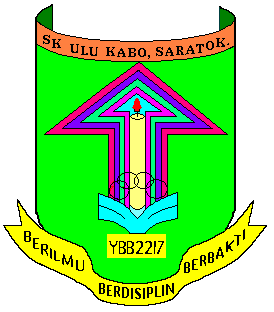 RANCANGAN PENGAJARAN TAHUNANDUNIA SENI VISUALTAHUN 5MODUL 1	: MENGGAMBARMODUL 1	: MENGGAMBARMODUL 1	: MENGGAMBARTEMA	:  ALAM SEMULA JADI ATAU OBJEK BUATAN MANUSIATEMA	:  ALAM SEMULA JADI ATAU OBJEK BUATAN MANUSIATEMA	:  ALAM SEMULA JADI ATAU OBJEK BUATAN MANUSIAAKTIVITI	:  LUKISANAKTIVITI	:  LUKISANAKTIVITI	:  LUKISANTAJUK      :  SEJAMBAK BUNGATAJUK      :  SEJAMBAK BUNGATAJUK      :  SEJAMBAK BUNGAMINGGUSTANDARD KANDUNGANSTANDARD PEMBELAJARANOBJEKTIFTAHAP PENGUASAANCATATAN1.1 PERSEPSI ESTETIKMembuat persepsi dan menggunakan bahasa seni visual yang ada pada karya lukisan.Murid dapat mengenal, memahami dan menyatakan bahasa seni visual yang ada pada lukisan. Unsur Seni          1.1.1.1 Jalinan - tampak          1.1.1.2 Bentuk - ilusi          1.1.1.3 Ruang - cetek1.1.2 Prinsip Rekaan         1.1.2.1 Kepelbagaian- hal benda (subject                                               matter)         1.1.2.2 Kesatuan - komposisiPada akhir pelajaran, murid dapat :Menghasilkan lukisan menggunakan media kering dengan menekankan bahasa seni visual.Mengaplikasikan media serta proses dan teknik secara kreatif.Membuat apresiasi terhadap karya.Mengenal, mengetahui dan memerihal bahasa seni visual, media serta proses dan teknik pada karya lukisan di samping mengamalkan nilai-nilai murni.Mengetahui, memahami dan menjelaskan bahasa seni visual, media serta proses dan teknik pada karya lukisan di samping mengamalkan nilai-nilai murni.Mengaplikasikan pengetahuan dan kefahaman bahasa seni visual, media serta proses dan teknik dalam penghasilan karya lukisan di samping mengamalkan nilai-nilai murni.Menzahirkan idea,  pengetahuan dan kefahaman bahasa seni visual, media serta proses dan teknik dalam penghasilan karya lukisan yang betul dan mengikut disiplin di samping mengamalkan nilai-nilai murni.Menzahirkan idea,  pengetahuan dan kefahaman bahasa seni visual, media serta proses dan teknik dalam penghasilan karya lukisan yang betul dan kreatif serta  mengikut disiplin di samping mengamalkan nilai-nilai murni.Menzahirkan idea berpandukan kemahiran bahasa seni visual, proses dan teknik dalam penghasilan karya lukisan yang kreatif dan unik mengikut disiplin yang betul  dan boleh dicontohi serta boleh membuat apresiasi terhadap hasil karya sendiri dan rakan secara lisan dengan menghubungkaitkan sejarah seni atau adi guru atau tokoh seni atau warisan seni negara di samping mengamalkan nilai-nilai murni.121.2 APLIKASI SENIMengaplikasikan bahasa seni visual dan media dalam penghasilan karya lukisan.Murid dapat mengaplikasikan pengetahuan bahasa seni visual, media serta proses dan teknik dalam penghasilan lukisan.1.2.1 Mengenal dan menyatakan jenis-jenis media         1.2.1.1 Alat - tiada         1.2.1.2 Bahan - kertas lukisan, pensel, pen                       marker atau pen gel atau pen teknikal 1.2.2 Mengetahui penggunaan media serta proses          dan teknik dalam penghasilan karya          1.2.2.1 Teknik - titikPada akhir pelajaran, murid dapat :Menghasilkan lukisan menggunakan media kering dengan menekankan bahasa seni visual.Mengaplikasikan media serta proses dan teknik secara kreatif.Membuat apresiasi terhadap karya.Mengenal, mengetahui dan memerihal bahasa seni visual, media serta proses dan teknik pada karya lukisan di samping mengamalkan nilai-nilai murni.Mengetahui, memahami dan menjelaskan bahasa seni visual, media serta proses dan teknik pada karya lukisan di samping mengamalkan nilai-nilai murni.Mengaplikasikan pengetahuan dan kefahaman bahasa seni visual, media serta proses dan teknik dalam penghasilan karya lukisan di samping mengamalkan nilai-nilai murni.Menzahirkan idea,  pengetahuan dan kefahaman bahasa seni visual, media serta proses dan teknik dalam penghasilan karya lukisan yang betul dan mengikut disiplin di samping mengamalkan nilai-nilai murni.Menzahirkan idea,  pengetahuan dan kefahaman bahasa seni visual, media serta proses dan teknik dalam penghasilan karya lukisan yang betul dan kreatif serta  mengikut disiplin di samping mengamalkan nilai-nilai murni.Menzahirkan idea berpandukan kemahiran bahasa seni visual, proses dan teknik dalam penghasilan karya lukisan yang kreatif dan unik mengikut disiplin yang betul  dan boleh dicontohi serta boleh membuat apresiasi terhadap hasil karya sendiri dan rakan secara lisan dengan menghubungkaitkan sejarah seni atau adi guru atau tokoh seni atau warisan seni negara di samping mengamalkan nilai-nilai murni.1.3 EKSPRESI KREATIFPenzahiran idea melalui pelbagai sumber, kajian dan teknologi dalam penghasilan lukisan.Murid dapat mengaplikasikan pengetahuan dan kefahaman bahasa seni visual, media, serta proses dan teknik dalam penghasilan media secara kreatif.1.3.1 Memilih dan memanipulasi media secara           kreatif1.3.2 Menggunakan bahasa seni visual dalam           penghasilan karya lukisan1.3.3 Mengaplikasikan proses dan teknik yang          sesuai dalam penghasilan karya lukisanPada akhir pelajaran, murid dapat :Menghasilkan lukisan menggunakan media kering dengan menekankan bahasa seni visual.Mengaplikasikan media serta proses dan teknik secara kreatif.Membuat apresiasi terhadap karya.Mengenal, mengetahui dan memerihal bahasa seni visual, media serta proses dan teknik pada karya lukisan di samping mengamalkan nilai-nilai murni.Mengetahui, memahami dan menjelaskan bahasa seni visual, media serta proses dan teknik pada karya lukisan di samping mengamalkan nilai-nilai murni.Mengaplikasikan pengetahuan dan kefahaman bahasa seni visual, media serta proses dan teknik dalam penghasilan karya lukisan di samping mengamalkan nilai-nilai murni.Menzahirkan idea,  pengetahuan dan kefahaman bahasa seni visual, media serta proses dan teknik dalam penghasilan karya lukisan yang betul dan mengikut disiplin di samping mengamalkan nilai-nilai murni.Menzahirkan idea,  pengetahuan dan kefahaman bahasa seni visual, media serta proses dan teknik dalam penghasilan karya lukisan yang betul dan kreatif serta  mengikut disiplin di samping mengamalkan nilai-nilai murni.Menzahirkan idea berpandukan kemahiran bahasa seni visual, proses dan teknik dalam penghasilan karya lukisan yang kreatif dan unik mengikut disiplin yang betul  dan boleh dicontohi serta boleh membuat apresiasi terhadap hasil karya sendiri dan rakan secara lisan dengan menghubungkaitkan sejarah seni atau adi guru atau tokoh seni atau warisan seni negara di samping mengamalkan nilai-nilai murni.1.4 APRESIASI SENIApresiasi terhadap karya sendiri dan rakan berpandukan bahasa seni visual, sejarah seni dan budaya.Murid dapat membuat apresiasi terhadap karya sendiri dan rakan dengan menumpukan aspek bahasa seni visual.1.4.1 Mempamerkan karya yang dihasilkan1.4.2 Menceritakan pengalaman sendiri dalam          proses penghasilan karya1.4.3 Membuat ulasan karya sendiri dan rakan          secara lisanPada akhir pelajaran, murid dapat :Menghasilkan lukisan menggunakan media kering dengan menekankan bahasa seni visual.Mengaplikasikan media serta proses dan teknik secara kreatif.Membuat apresiasi terhadap karya.Mengenal, mengetahui dan memerihal bahasa seni visual, media serta proses dan teknik pada karya lukisan di samping mengamalkan nilai-nilai murni.Mengetahui, memahami dan menjelaskan bahasa seni visual, media serta proses dan teknik pada karya lukisan di samping mengamalkan nilai-nilai murni.Mengaplikasikan pengetahuan dan kefahaman bahasa seni visual, media serta proses dan teknik dalam penghasilan karya lukisan di samping mengamalkan nilai-nilai murni.Menzahirkan idea,  pengetahuan dan kefahaman bahasa seni visual, media serta proses dan teknik dalam penghasilan karya lukisan yang betul dan mengikut disiplin di samping mengamalkan nilai-nilai murni.Menzahirkan idea,  pengetahuan dan kefahaman bahasa seni visual, media serta proses dan teknik dalam penghasilan karya lukisan yang betul dan kreatif serta  mengikut disiplin di samping mengamalkan nilai-nilai murni.Menzahirkan idea berpandukan kemahiran bahasa seni visual, proses dan teknik dalam penghasilan karya lukisan yang kreatif dan unik mengikut disiplin yang betul  dan boleh dicontohi serta boleh membuat apresiasi terhadap hasil karya sendiri dan rakan secara lisan dengan menghubungkaitkan sejarah seni atau adi guru atau tokoh seni atau warisan seni negara di samping mengamalkan nilai-nilai murni.MODUL 2	:  MEMBUAT CORAK DAN REKAAN (TERANCANG)MODUL 2	:  MEMBUAT CORAK DAN REKAAN (TERANCANG)MODUL 2	:  MEMBUAT CORAK DAN REKAAN (TERANCANG)TEMA	:  ALAM SEMULA JADI ATAU OBJEK BUATAN MANUSIATEMA	:  ALAM SEMULA JADI ATAU OBJEK BUATAN MANUSIATEMA	:  ALAM SEMULA JADI ATAU OBJEK BUATAN MANUSIAAKTIVITI	:  CATANAKTIVITI	:  CATANAKTIVITI	:  CATANTAJUK      :  HIASAN KOTAK TISUTAJUK      :  HIASAN KOTAK TISUTAJUK      :  HIASAN KOTAK TISUMINGGUSTANDARD KANDUNGANSTANDARD PEMBELAJARANOBJEKTIFTAHAP PENGUASAANCATATAN2.1 PERSEPSI ESTETIKMembuat persepsi dan menggunakan bahasa seni visual yang ada pada karya corak teknik catan.Murid dapat mengenal, memahami, dan menyatakan bahasa seni visual yang ada pada corak terancang dengan menggunakan teknik catan.2.1.1 Unsur Seni         2.1.1.1 Rupa - geometri atau organik         2.1.1.2 Warna –harmoni2.1.2 Prinsip Rekaan         2.1.2.1 Kontra - rupa motif         2.1.2.2 Imbangan - simetri          2.1.2.3 Kesatuan - susunan motifPada akhir pelajaran, murid dapat :Menghasilkan corak terancang menggunakan teknik catan dengan menekankan bahasa seni visual.Menghasilkan corak terancang dengan mengaplikasikan media serta proses dan teknik secara kreatif.Menggunakan corak sebagai hiasan pada rekaan.Membuat apresiasi terhadap karya.Mengenal, mengetahui dan memerihal bahasa seni visual, media serta proses dan teknik pada karya  corak terancang teknik catan di samping mengamalkan nilai-nilai murni.Mengetahui, memahami dan menjelaskan bahasa seni visual, media serta proses dan teknik pada karya corak terancang teknik catan di samping mengamalkan nilai-nilai murni.Mengaplikasikan pengetahuan dan kefahaman bahasa seni visual, media serta proses dan teknik dalam penghasilan karya corak terancang teknik catan di samping mengamalkan nilai-nilai murni.Menzahirkan idea,  pengetahuan dan kefahaman bahasa seni visual, media serta proses dan teknik dalam penghasilan karya corak terancang teknik catan yang betul dan mengikut disiplin di samping mengamalkan nilai-nilai murni.Menzahirkan idea,  pengetahuan dan kefahaman bahasa seni visual, media serta proses dan teknik dalam penghasilan karya corak terancang teknik catan yang betul dan kreatif serta  mengikut disiplin di samping mengamalkan nilai-nilai murni.Menzahirkan idea berpandukan kemahiran bahasa seni visual, proses dan teknik dalam penghasilan karya corak terancang teknik catan  yang kreatif dan unik mengikut disiplin yang betul  dan boleh dicontohi serta boleh membuat apresiasi terhadap hasil karya sendiri dan rakan secara lisan dengan menghubungkaitkan sejarah seni atau adi guru atau tokoh seni atau warisan seni negara di samping mengamalkan nilai-nilai murni.342.2 APLIKASI SENIMengaplikasikan bahasa seni visual dan media dalam penghasilan karya corak terancang dengan menggunakan teknik catan.    Murid dapat mengaplikasikan pengetahuan bahasa seni visual, media serta proses dan teknik dalam penghasilan corak terancang dengan menggunakan teknik catan.2.2.1 Mengenal dan menyatakan jenis-jenis media          2.2.1.1Alat - berus lukisan, palet, acuan                     berbentuk geometri atau organik                     dan alatan lain yang sesuai         2.2.1.2 Bahan - kertas lukisan, cat air atau cat  
                     poster atau cat tempera2.2.2 Mengetahui penggunaan media serta proses           dan teknik dalam penghasilan karya          2.2.2.1 Teknik - basah atas kering Pada akhir pelajaran, murid dapat :Menghasilkan corak terancang menggunakan teknik catan dengan menekankan bahasa seni visual.Menghasilkan corak terancang dengan mengaplikasikan media serta proses dan teknik secara kreatif.Menggunakan corak sebagai hiasan pada rekaan.Membuat apresiasi terhadap karya.Mengenal, mengetahui dan memerihal bahasa seni visual, media serta proses dan teknik pada karya  corak terancang teknik catan di samping mengamalkan nilai-nilai murni.Mengetahui, memahami dan menjelaskan bahasa seni visual, media serta proses dan teknik pada karya corak terancang teknik catan di samping mengamalkan nilai-nilai murni.Mengaplikasikan pengetahuan dan kefahaman bahasa seni visual, media serta proses dan teknik dalam penghasilan karya corak terancang teknik catan di samping mengamalkan nilai-nilai murni.Menzahirkan idea,  pengetahuan dan kefahaman bahasa seni visual, media serta proses dan teknik dalam penghasilan karya corak terancang teknik catan yang betul dan mengikut disiplin di samping mengamalkan nilai-nilai murni.Menzahirkan idea,  pengetahuan dan kefahaman bahasa seni visual, media serta proses dan teknik dalam penghasilan karya corak terancang teknik catan yang betul dan kreatif serta  mengikut disiplin di samping mengamalkan nilai-nilai murni.Menzahirkan idea berpandukan kemahiran bahasa seni visual, proses dan teknik dalam penghasilan karya corak terancang teknik catan  yang kreatif dan unik mengikut disiplin yang betul  dan boleh dicontohi serta boleh membuat apresiasi terhadap hasil karya sendiri dan rakan secara lisan dengan menghubungkaitkan sejarah seni atau adi guru atau tokoh seni atau warisan seni negara di samping mengamalkan nilai-nilai murni.2.3 EKSPRESI KREATIFPenzahiran idea melalui pelbagai sumber, kajian dan teknologi dalam penghasilan corak terancang dengan menggunakan teknik catan.Murid dapat mengaplikasikan pengetahuan dan kefahaman bahasa seni visual, media serta proses dan teknik dalam penghasilan corak terancang dengan menggunakan teknik catan secara kreatif.2.3.1 Memilih dan memanipulasi media secara           kreatif2.3.2 Menggunakan bahasa seni visual dalam       penghasilan karya corak terancang teknik catan2.3.3 Mengaplikasikan proses dan teknik yang          sesuai dalam penghasilan karya corak          terancang teknik catan2.3.4 Menggunakan hasil corak sebagai hiasan          pada rekaanPada akhir pelajaran, murid dapat :Menghasilkan corak terancang menggunakan teknik catan dengan menekankan bahasa seni visual.Menghasilkan corak terancang dengan mengaplikasikan media serta proses dan teknik secara kreatif.Menggunakan corak sebagai hiasan pada rekaan.Membuat apresiasi terhadap karya.Mengenal, mengetahui dan memerihal bahasa seni visual, media serta proses dan teknik pada karya  corak terancang teknik catan di samping mengamalkan nilai-nilai murni.Mengetahui, memahami dan menjelaskan bahasa seni visual, media serta proses dan teknik pada karya corak terancang teknik catan di samping mengamalkan nilai-nilai murni.Mengaplikasikan pengetahuan dan kefahaman bahasa seni visual, media serta proses dan teknik dalam penghasilan karya corak terancang teknik catan di samping mengamalkan nilai-nilai murni.Menzahirkan idea,  pengetahuan dan kefahaman bahasa seni visual, media serta proses dan teknik dalam penghasilan karya corak terancang teknik catan yang betul dan mengikut disiplin di samping mengamalkan nilai-nilai murni.Menzahirkan idea,  pengetahuan dan kefahaman bahasa seni visual, media serta proses dan teknik dalam penghasilan karya corak terancang teknik catan yang betul dan kreatif serta  mengikut disiplin di samping mengamalkan nilai-nilai murni.Menzahirkan idea berpandukan kemahiran bahasa seni visual, proses dan teknik dalam penghasilan karya corak terancang teknik catan  yang kreatif dan unik mengikut disiplin yang betul  dan boleh dicontohi serta boleh membuat apresiasi terhadap hasil karya sendiri dan rakan secara lisan dengan menghubungkaitkan sejarah seni atau adi guru atau tokoh seni atau warisan seni negara di samping mengamalkan nilai-nilai murni.2.4 APRESIASI SENIApresiasi terhadap karya sendiri dan rakan berpandukan bahasa seni visual, sejarah seni dan budaya.Murid dapat membuat apresiasi terhadap karya sendiri dan rakan dengan menumpukan aspek bahasa seni visual.2.4.1 Mempamerkan karya yang dihasilkan2.4.2 Menceritakan pengalaman sendiri dalam          proses penghasilan karya2.4.3 Memberikan ulasan karya sendiri dan rakan          secara lisanPada akhir pelajaran, murid dapat :Menghasilkan corak terancang menggunakan teknik catan dengan menekankan bahasa seni visual.Menghasilkan corak terancang dengan mengaplikasikan media serta proses dan teknik secara kreatif.Menggunakan corak sebagai hiasan pada rekaan.Membuat apresiasi terhadap karya.Mengenal, mengetahui dan memerihal bahasa seni visual, media serta proses dan teknik pada karya  corak terancang teknik catan di samping mengamalkan nilai-nilai murni.Mengetahui, memahami dan menjelaskan bahasa seni visual, media serta proses dan teknik pada karya corak terancang teknik catan di samping mengamalkan nilai-nilai murni.Mengaplikasikan pengetahuan dan kefahaman bahasa seni visual, media serta proses dan teknik dalam penghasilan karya corak terancang teknik catan di samping mengamalkan nilai-nilai murni.Menzahirkan idea,  pengetahuan dan kefahaman bahasa seni visual, media serta proses dan teknik dalam penghasilan karya corak terancang teknik catan yang betul dan mengikut disiplin di samping mengamalkan nilai-nilai murni.Menzahirkan idea,  pengetahuan dan kefahaman bahasa seni visual, media serta proses dan teknik dalam penghasilan karya corak terancang teknik catan yang betul dan kreatif serta  mengikut disiplin di samping mengamalkan nilai-nilai murni.Menzahirkan idea berpandukan kemahiran bahasa seni visual, proses dan teknik dalam penghasilan karya corak terancang teknik catan  yang kreatif dan unik mengikut disiplin yang betul  dan boleh dicontohi serta boleh membuat apresiasi terhadap hasil karya sendiri dan rakan secara lisan dengan menghubungkaitkan sejarah seni atau adi guru atau tokoh seni atau warisan seni negara di samping mengamalkan nilai-nilai murni.MODUL 3	:   MEMBENTUK DAN MEMBUAT BINAANMODUL 3	:   MEMBENTUK DAN MEMBUAT BINAANMODUL 3	:   MEMBENTUK DAN MEMBUAT BINAANTEMA	:  ALAM SEMULA JADI ATAU OBJEK BUATAN MANUSIATEMA	:  ALAM SEMULA JADI ATAU OBJEK BUATAN MANUSIATEMA	:  ALAM SEMULA JADI ATAU OBJEK BUATAN MANUSIAAKTIVITI	:  ARCA TIMBULAKTIVITI	:  ARCA TIMBULAKTIVITI	:  ARCA TIMBULTAJUK      :  MAGNET HIASAN (FRIDGE MAGNET)TAJUK      :  MAGNET HIASAN (FRIDGE MAGNET)TAJUK      :  MAGNET HIASAN (FRIDGE MAGNET)MINGGUSTANDARD KANDUNGANSTANDARD PEMBELAJARANOBJEKTIFTAHAP PENGUASAANCATATAN5673.1 PERSEPSI ESTETIKMembuat persepsi dan menggunakan bahasa seni visual yang ada pada arca timbul.Murid dapat mengenal, memahami dan menyatakan bahasa seni visual yang ada pada arca timbul.3.1.1 Unsur Seni         3.1.1.1 Jalinan  -sentuh         3.1.1.2 Bentuk - konkrit         3.1.1.3  Warna - sekunder atau tertier 3.2.1 Prinsip Rekaan         3.2.1.1 Imbangan - simetri atau tidak simetri         3.2.1.2 Kepelbagaian - rupaPada akhir pelajaran, murid dapat :Menghasilkan arca timbul dengan menekankan bahasa seni visual.Mengaplikasikan media serta proses dan teknik secara kreatif.Membuat apresiasi terhadap karya.Mengenal, mengetahui dan memerihal bahasa seni visual, media serta proses dan teknik pada arca timbul di samping mengamalkan nilai-nilai murni.Mengetahui, memahami dan menjelaskan bahasa seni visual, media serta proses dan teknik pada arca timbul di samping mengamalkan nilai-nilai murni.Mengaplikasikan pengetahuan dan kefahaman bahasa seni visual, media serta proses dan teknik dalam penghasilan arca timbul di samping mengamalkan nilai-nilai murni.Menzahirkan idea,  pengetahuan dan kefahaman bahasa seni visual, media serta proses dan teknik dalam penghasilan arca timbul yang betul dan mengikut disiplin di samping mengamalkan nilai-nilai murni.Menzahirkan idea,  pengetahuan dan kefahaman bahasa seni visual, media serta proses dan teknik dalam penghasilan arca timbul yang betul dan kreatif serta  mengikut disiplin di samping mengamalkan nilai-nilai murni.Menzahirkan idea berpandukan kemahiran bahasa seni visual, proses dan teknik dalam penghasilan karya arca timbul yang kreatif dan unik mengikut disiplin yang betul  dan boleh dicontohi serta boleh membuat apresiasi terhadap hasil karya sendiri dan rakan secara lisan dengan menghubungkaitkan sejarah seni atau adi guru atau tokoh seni atau warisan seni negara di samping mengamalkan nilai-nilai murni.5673.2 APLIKASI SENIMengaplikasi bahasa seni visual dan media dalam penghasilan arca timbul.Murid dapat mengaplikasikan pengetahuan bahasa seni visual, media serta proses dan teknik dalam penghasilan arca timbul.3.2.1 Mengenal dan menyatakan jenis-jenis media3.2.1.1 Alat – kotak, model 3D dan alatan lain yang             sesuai 3.2.1.2 Bahan - Plaster of Paris atau tanah liat, cat               poster atau cat tempera dan bahan lain              yang sesuai3.2.2 Mengetahui penggunaan media serta proses          dan teknik dalam penghasilan arca timbul         3.2.2.1 Teknik - acuanPada akhir pelajaran, murid dapat :Menghasilkan arca timbul dengan menekankan bahasa seni visual.Mengaplikasikan media serta proses dan teknik secara kreatif.Membuat apresiasi terhadap karya.Mengenal, mengetahui dan memerihal bahasa seni visual, media serta proses dan teknik pada arca timbul di samping mengamalkan nilai-nilai murni.Mengetahui, memahami dan menjelaskan bahasa seni visual, media serta proses dan teknik pada arca timbul di samping mengamalkan nilai-nilai murni.Mengaplikasikan pengetahuan dan kefahaman bahasa seni visual, media serta proses dan teknik dalam penghasilan arca timbul di samping mengamalkan nilai-nilai murni.Menzahirkan idea,  pengetahuan dan kefahaman bahasa seni visual, media serta proses dan teknik dalam penghasilan arca timbul yang betul dan mengikut disiplin di samping mengamalkan nilai-nilai murni.Menzahirkan idea,  pengetahuan dan kefahaman bahasa seni visual, media serta proses dan teknik dalam penghasilan arca timbul yang betul dan kreatif serta  mengikut disiplin di samping mengamalkan nilai-nilai murni.Menzahirkan idea berpandukan kemahiran bahasa seni visual, proses dan teknik dalam penghasilan karya arca timbul yang kreatif dan unik mengikut disiplin yang betul  dan boleh dicontohi serta boleh membuat apresiasi terhadap hasil karya sendiri dan rakan secara lisan dengan menghubungkaitkan sejarah seni atau adi guru atau tokoh seni atau warisan seni negara di samping mengamalkan nilai-nilai murni.3.3 EKSPRESI KREATIFPenzahiran idea melalui pelbagai sumber, kajian, dan teknologi dalam penghasilan arca timbul.Murid dapat mengaplikasikan pengetahuan dan kefahaman bahasa seni visual, media serta proses dan teknik dalam penghasilan arca timbul secara kreatif3.3.1 Memilih dan memanipulasi bahan secara           kreatif3.3.2 Menggunakan bahasa seni visual dalam              penghasilan karya3.3.3 Mengaplikasikan proses dan teknik yang           sesuai dalam penghasilan arca timbulPada akhir pelajaran, murid dapat :Menghasilkan arca timbul dengan menekankan bahasa seni visual.Mengaplikasikan media serta proses dan teknik secara kreatif.Membuat apresiasi terhadap karya.Mengenal, mengetahui dan memerihal bahasa seni visual, media serta proses dan teknik pada arca timbul di samping mengamalkan nilai-nilai murni.Mengetahui, memahami dan menjelaskan bahasa seni visual, media serta proses dan teknik pada arca timbul di samping mengamalkan nilai-nilai murni.Mengaplikasikan pengetahuan dan kefahaman bahasa seni visual, media serta proses dan teknik dalam penghasilan arca timbul di samping mengamalkan nilai-nilai murni.Menzahirkan idea,  pengetahuan dan kefahaman bahasa seni visual, media serta proses dan teknik dalam penghasilan arca timbul yang betul dan mengikut disiplin di samping mengamalkan nilai-nilai murni.Menzahirkan idea,  pengetahuan dan kefahaman bahasa seni visual, media serta proses dan teknik dalam penghasilan arca timbul yang betul dan kreatif serta  mengikut disiplin di samping mengamalkan nilai-nilai murni.Menzahirkan idea berpandukan kemahiran bahasa seni visual, proses dan teknik dalam penghasilan karya arca timbul yang kreatif dan unik mengikut disiplin yang betul  dan boleh dicontohi serta boleh membuat apresiasi terhadap hasil karya sendiri dan rakan secara lisan dengan menghubungkaitkan sejarah seni atau adi guru atau tokoh seni atau warisan seni negara di samping mengamalkan nilai-nilai murni.3.4 APRESIASI SENIApresiasi terhadap karya sendiri dan rakan berpandukan bahasa seni visual, sejarah seni dan budaya.Murid dapat membuat apresiasi terhadap karya sendiri dan rakan dengan menumpukan aspek bahasa seni visual.3.4.1 Mempamerkan karya yang dihasilkan3.4.2 Menceritakan pengalaman sendiri dalam          proses penghasilan karya3.4.3 Memberikan ulasan karya sendiri dan rakan secara lisanPada akhir pelajaran, murid dapat :Menghasilkan arca timbul dengan menekankan bahasa seni visual.Mengaplikasikan media serta proses dan teknik secara kreatif.Membuat apresiasi terhadap karya.Mengenal, mengetahui dan memerihal bahasa seni visual, media serta proses dan teknik pada arca timbul di samping mengamalkan nilai-nilai murni.Mengetahui, memahami dan menjelaskan bahasa seni visual, media serta proses dan teknik pada arca timbul di samping mengamalkan nilai-nilai murni.Mengaplikasikan pengetahuan dan kefahaman bahasa seni visual, media serta proses dan teknik dalam penghasilan arca timbul di samping mengamalkan nilai-nilai murni.Menzahirkan idea,  pengetahuan dan kefahaman bahasa seni visual, media serta proses dan teknik dalam penghasilan arca timbul yang betul dan mengikut disiplin di samping mengamalkan nilai-nilai murni.Menzahirkan idea,  pengetahuan dan kefahaman bahasa seni visual, media serta proses dan teknik dalam penghasilan arca timbul yang betul dan kreatif serta  mengikut disiplin di samping mengamalkan nilai-nilai murni.Menzahirkan idea berpandukan kemahiran bahasa seni visual, proses dan teknik dalam penghasilan karya arca timbul yang kreatif dan unik mengikut disiplin yang betul  dan boleh dicontohi serta boleh membuat apresiasi terhadap hasil karya sendiri dan rakan secara lisan dengan menghubungkaitkan sejarah seni atau adi guru atau tokoh seni atau warisan seni negara di samping mengamalkan nilai-nilai murni.MODUL 4	:   MEMBUAT KRAF TRADISIONALMODUL 4	:   MEMBUAT KRAF TRADISIONALMODUL 4	:   MEMBUAT KRAF TRADISIONALTEMA	:  ALAM SEMULA JADI ATAU OBJEK BUATAN MANUSIATEMA	:  ALAM SEMULA JADI ATAU OBJEK BUATAN MANUSIATEMA	:  ALAM SEMULA JADI ATAU OBJEK BUATAN MANUSIAAKTIVITI	:  TEKATAKTIVITI	:  TEKATAKTIVITI	:  TEKATTAJUK      :  KIPAS HIASAN TAJUK      :  KIPAS HIASAN TAJUK      :  KIPAS HIASAN MINGGUSTANDARD KANDUNGANSTANDARD PEMBELAJARANOBJEKTIFTAHAP PENGUASAANCATATAN89104.1 PERSEPSI ESTETIKMembuat persepsi dan menggunakan bahasa seni visual yang ada pada tekat mudah.Murid dapat mengenal, memahami dan menyatakan bahasa seni visual yang ada pada tekat mudah4.1.1 Unsur Seni         4.1.1.1 Rupa - organik atau geometri         4.1.1.2 Jalinan - sentuh4.1.2 Prinsip Rekaan         4.1.2.1 Kontra - warna         4.1.2.2 Ritma dan pergerakan - susunan                      coraKPada akhir pelajaran, murid dapat :Menghasilkan tekat mudah dengan menekankan bahasa seni visual.Mengaplikasikan media serta proses dan teknik secara kreatif.Membuat apresiasi terhadap karya.Mengenal, mengetahui dan memerihal bahasa seni visual, media serta proses dan teknik pada corak tekat di samping mengamalkan nilai-nilai murni.Mengetahui, memahami dan menjelaskan bahasa seni visual, media serta proses dan teknik pada corak tekat di samping mengamalkan nilai-nilai murni.Mengaplikasikan pengetahuan dan kefahaman bahasa seni visual, media serta proses dan teknik dalam penghasilan corak tekat di samping mengamalkan nilai-nilai murni.Menzahirkan idea,  pengetahuan dan kefahaman bahasa seni visual, media serta proses dan teknik dalam penghasilan corak tekat yang betul dan mengikut disiplin di samping mengamalkan nilai-nilai murni.Menzahirkan idea,  pengetahuan dan kefahaman bahasa seni visual, media serta proses dan teknik dalam penghasilan corak tekat yang betul dan kreatif serta  mengikut disiplin di samping mengamalkan nilai-nilai murni.Menzahirkan idea berpandukan kemahiran bahasa seni visual, proses dan teknik dalam penghasilan corak tekat yang kreatif dan unik mengikut disiplin yang betul  dan boleh dicontohi serta boleh membuat apresiasi terhadap hasil karya sendiri dan rakan secara lisan dengan menghubungkaitkan sejarah seni atau adi guru atau tokoh seni atau warisan seni negara di samping mengamalkan nilai-nilai murni.89104.2 APLIKASI SENIMengaplikasikan bahasa seni visual dan media dalam penghasilan tekat mudah.Murid dapat mengaplikasikan pengetahuan bahasa seni visual, media serta proses dan teknik dalam penghasilan corak batik.4.2.1 Mengenal dan menyatakan jenis-jenis media         4.2.1.1 Alat - gunting, jarum, ram dan alatan                      lain yang sesuai         4.2.1.2 Bahan - box board, mounting board,                      kain baldu atau kain yang sesuai,                       benang dan bahan lain  yang sesuai4.2.2 Mengetahui penggunaan bahan serta proses          dan teknik dalam penghasilan karya.         4.2.2.1 Teknik -tekatPada akhir pelajaran, murid dapat :Menghasilkan tekat mudah dengan menekankan bahasa seni visual.Mengaplikasikan media serta proses dan teknik secara kreatif.Membuat apresiasi terhadap karya.Mengenal, mengetahui dan memerihal bahasa seni visual, media serta proses dan teknik pada corak tekat di samping mengamalkan nilai-nilai murni.Mengetahui, memahami dan menjelaskan bahasa seni visual, media serta proses dan teknik pada corak tekat di samping mengamalkan nilai-nilai murni.Mengaplikasikan pengetahuan dan kefahaman bahasa seni visual, media serta proses dan teknik dalam penghasilan corak tekat di samping mengamalkan nilai-nilai murni.Menzahirkan idea,  pengetahuan dan kefahaman bahasa seni visual, media serta proses dan teknik dalam penghasilan corak tekat yang betul dan mengikut disiplin di samping mengamalkan nilai-nilai murni.Menzahirkan idea,  pengetahuan dan kefahaman bahasa seni visual, media serta proses dan teknik dalam penghasilan corak tekat yang betul dan kreatif serta  mengikut disiplin di samping mengamalkan nilai-nilai murni.Menzahirkan idea berpandukan kemahiran bahasa seni visual, proses dan teknik dalam penghasilan corak tekat yang kreatif dan unik mengikut disiplin yang betul  dan boleh dicontohi serta boleh membuat apresiasi terhadap hasil karya sendiri dan rakan secara lisan dengan menghubungkaitkan sejarah seni atau adi guru atau tokoh seni atau warisan seni negara di samping mengamalkan nilai-nilai murni.4.3 EKSPRESI KREATIFPenzahiran idea melalui pelbagai sumber, kajian dan teknologi dalam penghasilan tekat mudah.Murid dapat mengaplikasikan pengetahuan dan kefahaman bahasa seni visual, media serta proses dan teknik dalam penghasilan corak batik secara kreatif.4.3.1 Memilih dan memanipulasi bahan secara          kreatif.4.3.2 Menggunakan bahasa seni visual dalam          penghasilan karya4.3.3 Mengaplikasikan proses dan teknik yang          sesuai dalam penghasilan corak tekatPada akhir pelajaran, murid dapat :Menghasilkan tekat mudah dengan menekankan bahasa seni visual.Mengaplikasikan media serta proses dan teknik secara kreatif.Membuat apresiasi terhadap karya.Mengenal, mengetahui dan memerihal bahasa seni visual, media serta proses dan teknik pada corak tekat di samping mengamalkan nilai-nilai murni.Mengetahui, memahami dan menjelaskan bahasa seni visual, media serta proses dan teknik pada corak tekat di samping mengamalkan nilai-nilai murni.Mengaplikasikan pengetahuan dan kefahaman bahasa seni visual, media serta proses dan teknik dalam penghasilan corak tekat di samping mengamalkan nilai-nilai murni.Menzahirkan idea,  pengetahuan dan kefahaman bahasa seni visual, media serta proses dan teknik dalam penghasilan corak tekat yang betul dan mengikut disiplin di samping mengamalkan nilai-nilai murni.Menzahirkan idea,  pengetahuan dan kefahaman bahasa seni visual, media serta proses dan teknik dalam penghasilan corak tekat yang betul dan kreatif serta  mengikut disiplin di samping mengamalkan nilai-nilai murni.Menzahirkan idea berpandukan kemahiran bahasa seni visual, proses dan teknik dalam penghasilan corak tekat yang kreatif dan unik mengikut disiplin yang betul  dan boleh dicontohi serta boleh membuat apresiasi terhadap hasil karya sendiri dan rakan secara lisan dengan menghubungkaitkan sejarah seni atau adi guru atau tokoh seni atau warisan seni negara di samping mengamalkan nilai-nilai murni.4.4 APRESIASI SENIApresiasi terhadap karya sendiri dan rakan berpandukan bahasa seni visual, sejarah seni dan budaya.Murid dapat membuat apresiasi terhadap karya sendiri dan rakan dengan menumpukan aspek bahasa seni visual.4.4.1 Mempamerkan karya yang dihasilkan4.4.2 Memberikan ulasan karya sendiri dan rakan          secara lisan4.4.3 Menyatakan tokoh atau adiguru seni kraf          tekatPada akhir pelajaran, murid dapat :Menghasilkan tekat mudah dengan menekankan bahasa seni visual.Mengaplikasikan media serta proses dan teknik secara kreatif.Membuat apresiasi terhadap karya.Mengenal, mengetahui dan memerihal bahasa seni visual, media serta proses dan teknik pada corak tekat di samping mengamalkan nilai-nilai murni.Mengetahui, memahami dan menjelaskan bahasa seni visual, media serta proses dan teknik pada corak tekat di samping mengamalkan nilai-nilai murni.Mengaplikasikan pengetahuan dan kefahaman bahasa seni visual, media serta proses dan teknik dalam penghasilan corak tekat di samping mengamalkan nilai-nilai murni.Menzahirkan idea,  pengetahuan dan kefahaman bahasa seni visual, media serta proses dan teknik dalam penghasilan corak tekat yang betul dan mengikut disiplin di samping mengamalkan nilai-nilai murni.Menzahirkan idea,  pengetahuan dan kefahaman bahasa seni visual, media serta proses dan teknik dalam penghasilan corak tekat yang betul dan kreatif serta  mengikut disiplin di samping mengamalkan nilai-nilai murni.Menzahirkan idea berpandukan kemahiran bahasa seni visual, proses dan teknik dalam penghasilan corak tekat yang kreatif dan unik mengikut disiplin yang betul  dan boleh dicontohi serta boleh membuat apresiasi terhadap hasil karya sendiri dan rakan secara lisan dengan menghubungkaitkan sejarah seni atau adi guru atau tokoh seni atau warisan seni negara di samping mengamalkan nilai-nilai murni.MODUL 1	:   MENGGAMBARMODUL 1	:   MENGGAMBARMODUL 1	:   MENGGAMBARTEMA	:  ALAM SEMULA JADI ATAU OBJEK BUATAN MANUSIATEMA	:  ALAM SEMULA JADI ATAU OBJEK BUATAN MANUSIATEMA	:  ALAM SEMULA JADI ATAU OBJEK BUATAN MANUSIAAKTIVITI	:  CATAN AKTIVITI	:  CATAN AKTIVITI	:  CATAN TAJUK      :  PEMANDANGAN DI TEPI PANTAI TAJUK      :  PEMANDANGAN DI TEPI PANTAI TAJUK      :  PEMANDANGAN DI TEPI PANTAI MINGGUSTANDARD KANDUNGANSTANDARD PEMBELAJARANOBJEKTIFTAHAP PENGUASAANCATATAN11121.1 PERSEPSI ESTETIKMembuat persepsi dan menggunakan bahasa seni visual yang ada pada karya catan.Murid dapat mengenal, memahami dan menyatakan bahasa seni visual yang ada pada catan. Unsur Seni         1.1.1.1 Jalinan - tampak         1.1.1.2  Bentuk - ilusi         1.1.1.3  Warna - warna panas atau warna                                     sejuk         1.1.1.4  Ruang - ruang dalam1.1.2 Prinsip Rekaan         1.1.2.1  Kepelbagaian - hal benda ( subject                                                 matter )         1.1.2.2  Kesatuan - komposisiPada akhir pelajaran, murid dapat :Menghasilkan catan menggunakan media basah dengan menekankan bahasa seni visual.Menghasilkan media serta proses dan teknik secara kreatif.Membuat apresiasi terhadap karya.Mengenal, mengetahui dan memerihal bahasa seni visual, media serta proses dan teknik pada karya catan di samping mengamalkan nilai-nilai murni.Mengetahui, memahami dan menjelaskan bahasa seni visual, media serta proses dan teknik pada karya catan di samping mengamalkan nilai-nilai murni.Mengaplikasikan pengetahuan dan kefahaman bahasa seni visual, media serta proses dan teknik dalam penghasilan karya catan di samping mengamalkan nilai-nilai murni.Menzahirkan idea,  pengetahuan dan kefahaman bahasa seni visual, media serta proses dan teknik dalam penghasilan karya catan yang betul dan mengikut disiplin di samping mengamalkan nilai-nilai murni.Menzahirkan idea,  pengetahuan dan kefahaman bahasa seni visual, media serta proses dan teknik dalam penghasilan karya catan yang betul dan kreatif serta  mengikut disiplin di samping mengamalkan nilai-nilai murni.Menzahirkan idea berpandukan kemahiran bahasa seni visual, proses dan teknik dalam penghasilan karya catan yang kreatif dan unik mengikut disiplin yang betul  dan boleh dicontohi serta boleh membuat apresiasi terhadap hasil karya sendiri dan rakan secara lisan dengan menghubungkaitkan sejarah seni atau adi guru atau tokoh seni atau warisan seni negara di samping mengamalkan nilai-nilai murni.11121.2 APLIKASI SENIMengaplikasikan bahasa seni visual dan media dalam penghasilan karya catan.Murid dapat mengaplikasikan pengetahuan bahasa seni visual, media serta proses dan teknik dalam penghasilan catan.1.2.1 Mengenal dan menyatakan jenis-jenis media         1.2.1.1  Alat - berus lukisan dan palet         1.2.1.2  Bahan - kertas lukisan dan cat air                       atau cat poster atau cat tempera1.2.2 Mengetahui penggunaan media serta proses          dan teknik dalam penghasilan karya          1.2.2.1 Teknik - basah atas keringPada akhir pelajaran, murid dapat :Menghasilkan catan menggunakan media basah dengan menekankan bahasa seni visual.Menghasilkan media serta proses dan teknik secara kreatif.Membuat apresiasi terhadap karya.Mengenal, mengetahui dan memerihal bahasa seni visual, media serta proses dan teknik pada karya catan di samping mengamalkan nilai-nilai murni.Mengetahui, memahami dan menjelaskan bahasa seni visual, media serta proses dan teknik pada karya catan di samping mengamalkan nilai-nilai murni.Mengaplikasikan pengetahuan dan kefahaman bahasa seni visual, media serta proses dan teknik dalam penghasilan karya catan di samping mengamalkan nilai-nilai murni.Menzahirkan idea,  pengetahuan dan kefahaman bahasa seni visual, media serta proses dan teknik dalam penghasilan karya catan yang betul dan mengikut disiplin di samping mengamalkan nilai-nilai murni.Menzahirkan idea,  pengetahuan dan kefahaman bahasa seni visual, media serta proses dan teknik dalam penghasilan karya catan yang betul dan kreatif serta  mengikut disiplin di samping mengamalkan nilai-nilai murni.Menzahirkan idea berpandukan kemahiran bahasa seni visual, proses dan teknik dalam penghasilan karya catan yang kreatif dan unik mengikut disiplin yang betul  dan boleh dicontohi serta boleh membuat apresiasi terhadap hasil karya sendiri dan rakan secara lisan dengan menghubungkaitkan sejarah seni atau adi guru atau tokoh seni atau warisan seni negara di samping mengamalkan nilai-nilai murni.1.3 EKSPRESI KREATIFPenzahiran idea melalui pelbagai sumber, kajian dan teknologi dalam penghasilan catan.Murid dapat mengaplikasikan pengetahuan dan kefahaman bahasa seni visual, media serta proses dan teknik dalam penghasilan catan secara kreatif.1.3.1 Memilih dan memanipulasi bahan secara          kreatif1.3.2 Menggunakan bahasa seni visual dalam          penghasilan karya catan1.3.3 Mengaplikasikan proses dan teknik yang          sesuai dalam penghasilan karya catanPada akhir pelajaran, murid dapat :Menghasilkan catan menggunakan media basah dengan menekankan bahasa seni visual.Menghasilkan media serta proses dan teknik secara kreatif.Membuat apresiasi terhadap karya.Mengenal, mengetahui dan memerihal bahasa seni visual, media serta proses dan teknik pada karya catan di samping mengamalkan nilai-nilai murni.Mengetahui, memahami dan menjelaskan bahasa seni visual, media serta proses dan teknik pada karya catan di samping mengamalkan nilai-nilai murni.Mengaplikasikan pengetahuan dan kefahaman bahasa seni visual, media serta proses dan teknik dalam penghasilan karya catan di samping mengamalkan nilai-nilai murni.Menzahirkan idea,  pengetahuan dan kefahaman bahasa seni visual, media serta proses dan teknik dalam penghasilan karya catan yang betul dan mengikut disiplin di samping mengamalkan nilai-nilai murni.Menzahirkan idea,  pengetahuan dan kefahaman bahasa seni visual, media serta proses dan teknik dalam penghasilan karya catan yang betul dan kreatif serta  mengikut disiplin di samping mengamalkan nilai-nilai murni.Menzahirkan idea berpandukan kemahiran bahasa seni visual, proses dan teknik dalam penghasilan karya catan yang kreatif dan unik mengikut disiplin yang betul  dan boleh dicontohi serta boleh membuat apresiasi terhadap hasil karya sendiri dan rakan secara lisan dengan menghubungkaitkan sejarah seni atau adi guru atau tokoh seni atau warisan seni negara di samping mengamalkan nilai-nilai murni.1.4 APRESIASI SENIApresiasi terhadap karya sendiri dan rakan berpandukan bahasa seni visual, sejarah seni dan budaya.Murid dapat membuat apresiasi terhadap karya sendiri dan rakan dengan menumpukan aspek bahasa seni visual.1.4.1 Mempamerkan karya yang dihasilkan1.4.2 Menceritakan pengalaman sendiri dalam          proses penghasilan karya1.4.3 Menghargai dan menceritakan karya sendiri          dan rakan secara lisanPada akhir pelajaran, murid dapat :Menghasilkan catan menggunakan media basah dengan menekankan bahasa seni visual.Menghasilkan media serta proses dan teknik secara kreatif.Membuat apresiasi terhadap karya.Mengenal, mengetahui dan memerihal bahasa seni visual, media serta proses dan teknik pada karya catan di samping mengamalkan nilai-nilai murni.Mengetahui, memahami dan menjelaskan bahasa seni visual, media serta proses dan teknik pada karya catan di samping mengamalkan nilai-nilai murni.Mengaplikasikan pengetahuan dan kefahaman bahasa seni visual, media serta proses dan teknik dalam penghasilan karya catan di samping mengamalkan nilai-nilai murni.Menzahirkan idea,  pengetahuan dan kefahaman bahasa seni visual, media serta proses dan teknik dalam penghasilan karya catan yang betul dan mengikut disiplin di samping mengamalkan nilai-nilai murni.Menzahirkan idea,  pengetahuan dan kefahaman bahasa seni visual, media serta proses dan teknik dalam penghasilan karya catan yang betul dan kreatif serta  mengikut disiplin di samping mengamalkan nilai-nilai murni.Menzahirkan idea berpandukan kemahiran bahasa seni visual, proses dan teknik dalam penghasilan karya catan yang kreatif dan unik mengikut disiplin yang betul  dan boleh dicontohi serta boleh membuat apresiasi terhadap hasil karya sendiri dan rakan secara lisan dengan menghubungkaitkan sejarah seni atau adi guru atau tokoh seni atau warisan seni negara di samping mengamalkan nilai-nilai murni.MODUL 2	:  MEMBUAT CORAK DAN REKAAN  (TERANCANG)MODUL 2	:  MEMBUAT CORAK DAN REKAAN  (TERANCANG)MODUL 2	:  MEMBUAT CORAK DAN REKAAN  (TERANCANG)TEMA	:  ALAM SEMULA JADI ATAU OBJEK BUATAN MANUSIATEMA	:  ALAM SEMULA JADI ATAU OBJEK BUATAN MANUSIATEMA	:  ALAM SEMULA JADI ATAU OBJEK BUATAN MANUSIAAKTIVITI	:  KOLAJAKTIVITI	:  KOLAJAKTIVITI	:  KOLAJTAJUK      :  HIASAN BALANG KUIH TAJUK      :  HIASAN BALANG KUIH TAJUK      :  HIASAN BALANG KUIH MINGGUSTANDARD KANDUNGANSTANDARD PEMBELAJARANOBJEKTIFTAHAP PENGUASAANCATATAN13142.1 PERSEPSI ESTETIKMembuat persepsi dan menggunakan bahasa seni visual yang ada pada corak terancang dengan menggunakan teknik kolaj.Murid dapat mengenal, memahami dan menyatakan bahasa seni visual yang ada pada corak terancang dengan menggunakan teknik kolaj.2.1.1 Unsur Seni         2.1.1.1 Rupa - geometri atau organik         2.1.1.2 Jalinan - sentuhWarna - primer @ sekunder @ tertier2.1.2 Prinsip Rekaan         2.1.2.1 Harmoni - rupa         2.1.2.2 Kesatuan- susunan motifPada akhir pelajaran, murid dapat :Menghasilkan corak terancang menggunakan teknik kolaj dengan menekankan bahasa seni visual.Menghasilkan corak terancang dengan mengaplikasikan media serta proses dan teknik secara kreatif.Membuat apresiasi terhadap karya.Mengenal, mengetahui dan memerihal bahasa seni visual, media serta proses dan teknik pada karya corak terancang teknik kolaj di samping mengamalkan nilai-nilai murni.Mengetahui, memahami dan menjelaskan bahasa seni visual, media serta proses dan teknik pada karya corak terancang teknik kolaj di samping mengamalkan nilai-nilai murni.Mengaplikasikan pengetahuan dan kefahaman bahasa seni visual, media serta proses dan teknik dalam penghasilan karya corak terancang teknik kolaj di samping mengamalkan nilai-nilai murni.Menzahirkan idea,  pengetahuan dan kefahaman bahasa seni visual, media serta proses dan teknik dalam penghasilan karya corak terancang teknik kolaj yang betul dan mengikut disiplin di samping mengamalkan nilai-nilai murni.Menzahirkan idea,  pengetahuan dan kefahaman bahasa seni visual, media serta proses dan teknik dalam penghasilan karya corak terancang teknik kolaj yang betul dan kreatif serta  mengikut disiplin di samping mengamalkan nilai-nilai murni.Menzahirkan idea berpandukan kemahiran bahasa seni visual, proses dan teknik dalam penghasilan karya corak terancang teknik kolaj yang kreatif dan unik mengikut disiplin yang betul  dan boleh dicontohi serta boleh membuat apresiasi terhadap hasil karya sendiri dan rakan secara lisan dengan menghubungkaitkan sejarah seni atau adi guru atau tokoh seni atau warisan seni negara di samping mengamalkan nilai-nilai murni.13142.2 APLIKASI SENIMengaplikasikan bahasa seni visual dan media dalam penghasilan corak terancang dengan menggunakan teknik kolaj.Murid dapat mengaplikasikan pengetahuan bahasa seni visual, media serta proses dan teknik dalam penghasilan corak terancang dengan menggunakan teknik kolaj.2.2.1 Mengenal dan menyatakan jenis-jenis media          seperti:         2.2.1.1 Alat - gunting         2.2.1.2 Bahan -bekas makanan, gam,kertas                 warna, manik dan bahan lain yang sesuai2.2.2 Mengetahui penggunaan media serta proses          dan teknik dalam penghasilan karya          2.2.2.1 Teknik - kolajPada akhir pelajaran, murid dapat :Menghasilkan corak terancang menggunakan teknik kolaj dengan menekankan bahasa seni visual.Menghasilkan corak terancang dengan mengaplikasikan media serta proses dan teknik secara kreatif.Membuat apresiasi terhadap karya.Mengenal, mengetahui dan memerihal bahasa seni visual, media serta proses dan teknik pada karya corak terancang teknik kolaj di samping mengamalkan nilai-nilai murni.Mengetahui, memahami dan menjelaskan bahasa seni visual, media serta proses dan teknik pada karya corak terancang teknik kolaj di samping mengamalkan nilai-nilai murni.Mengaplikasikan pengetahuan dan kefahaman bahasa seni visual, media serta proses dan teknik dalam penghasilan karya corak terancang teknik kolaj di samping mengamalkan nilai-nilai murni.Menzahirkan idea,  pengetahuan dan kefahaman bahasa seni visual, media serta proses dan teknik dalam penghasilan karya corak terancang teknik kolaj yang betul dan mengikut disiplin di samping mengamalkan nilai-nilai murni.Menzahirkan idea,  pengetahuan dan kefahaman bahasa seni visual, media serta proses dan teknik dalam penghasilan karya corak terancang teknik kolaj yang betul dan kreatif serta  mengikut disiplin di samping mengamalkan nilai-nilai murni.Menzahirkan idea berpandukan kemahiran bahasa seni visual, proses dan teknik dalam penghasilan karya corak terancang teknik kolaj yang kreatif dan unik mengikut disiplin yang betul  dan boleh dicontohi serta boleh membuat apresiasi terhadap hasil karya sendiri dan rakan secara lisan dengan menghubungkaitkan sejarah seni atau adi guru atau tokoh seni atau warisan seni negara di samping mengamalkan nilai-nilai murni.2.3 EKSPRESI KREATIFPenzahiran idea melalui pelbagai sumber, kajian, dan teknologi dalam penghasilan corak terancang dengan menggunakan teknik kolajMurid dapat mengaplikasikan pengetahuan dan kefahaman bahasa seni visual, media serta proses dan teknik dalam penghasilan corak terancang dengan menggunakan teknik kolaj secara kreatif.2.3.1 Memilih dan memanipulasi bahan secara          kreatif2.3.2 Menggunakan bahasa seni visual dalam        penghasilan karya corak terancang teknik kolaj2.3.3 Mengaplikasikan proses dan teknik yang          sesuai dalam penghasilan karya corak          terancang teknik kolaj2.3.4 Menggunakan hasil corak untuk dijadikan           hiasan pada rekaanPada akhir pelajaran, murid dapat :Menghasilkan corak terancang menggunakan teknik kolaj dengan menekankan bahasa seni visual.Menghasilkan corak terancang dengan mengaplikasikan media serta proses dan teknik secara kreatif.Membuat apresiasi terhadap karya.Mengenal, mengetahui dan memerihal bahasa seni visual, media serta proses dan teknik pada karya corak terancang teknik kolaj di samping mengamalkan nilai-nilai murni.Mengetahui, memahami dan menjelaskan bahasa seni visual, media serta proses dan teknik pada karya corak terancang teknik kolaj di samping mengamalkan nilai-nilai murni.Mengaplikasikan pengetahuan dan kefahaman bahasa seni visual, media serta proses dan teknik dalam penghasilan karya corak terancang teknik kolaj di samping mengamalkan nilai-nilai murni.Menzahirkan idea,  pengetahuan dan kefahaman bahasa seni visual, media serta proses dan teknik dalam penghasilan karya corak terancang teknik kolaj yang betul dan mengikut disiplin di samping mengamalkan nilai-nilai murni.Menzahirkan idea,  pengetahuan dan kefahaman bahasa seni visual, media serta proses dan teknik dalam penghasilan karya corak terancang teknik kolaj yang betul dan kreatif serta  mengikut disiplin di samping mengamalkan nilai-nilai murni.Menzahirkan idea berpandukan kemahiran bahasa seni visual, proses dan teknik dalam penghasilan karya corak terancang teknik kolaj yang kreatif dan unik mengikut disiplin yang betul  dan boleh dicontohi serta boleh membuat apresiasi terhadap hasil karya sendiri dan rakan secara lisan dengan menghubungkaitkan sejarah seni atau adi guru atau tokoh seni atau warisan seni negara di samping mengamalkan nilai-nilai murni.2.4 APRESIASI SENIApresiasi terhadap karya sendiri dan rakan berpandukan bahasa seni visual, sejarah seni dan budaya.Murid dapat membuat apresiasi terhadap karya sendiri dan rakan dengan menumpukan aspek bahasa seni visual.2.4.1Mempamerkan karya yang dihasilkan2.4.2 Menceritakan pengalaman sendiri dalam          proses penghasilan karya2.4.3 Memberikan ulasan karya sendiri dan rakan          secara lisanPada akhir pelajaran, murid dapat :Menghasilkan corak terancang menggunakan teknik kolaj dengan menekankan bahasa seni visual.Menghasilkan corak terancang dengan mengaplikasikan media serta proses dan teknik secara kreatif.Membuat apresiasi terhadap karya.Mengenal, mengetahui dan memerihal bahasa seni visual, media serta proses dan teknik pada karya corak terancang teknik kolaj di samping mengamalkan nilai-nilai murni.Mengetahui, memahami dan menjelaskan bahasa seni visual, media serta proses dan teknik pada karya corak terancang teknik kolaj di samping mengamalkan nilai-nilai murni.Mengaplikasikan pengetahuan dan kefahaman bahasa seni visual, media serta proses dan teknik dalam penghasilan karya corak terancang teknik kolaj di samping mengamalkan nilai-nilai murni.Menzahirkan idea,  pengetahuan dan kefahaman bahasa seni visual, media serta proses dan teknik dalam penghasilan karya corak terancang teknik kolaj yang betul dan mengikut disiplin di samping mengamalkan nilai-nilai murni.Menzahirkan idea,  pengetahuan dan kefahaman bahasa seni visual, media serta proses dan teknik dalam penghasilan karya corak terancang teknik kolaj yang betul dan kreatif serta  mengikut disiplin di samping mengamalkan nilai-nilai murni.Menzahirkan idea berpandukan kemahiran bahasa seni visual, proses dan teknik dalam penghasilan karya corak terancang teknik kolaj yang kreatif dan unik mengikut disiplin yang betul  dan boleh dicontohi serta boleh membuat apresiasi terhadap hasil karya sendiri dan rakan secara lisan dengan menghubungkaitkan sejarah seni atau adi guru atau tokoh seni atau warisan seni negara di samping mengamalkan nilai-nilai murni.MODUL 3	:  MEMBENTUK DAN MEMBUAT BINAAN MODUL 3	:  MEMBENTUK DAN MEMBUAT BINAAN MODUL 3	:  MEMBENTUK DAN MEMBUAT BINAAN TEMA	:  ALAM SEMULA JADI ATAU OBJEK BUATAN MANUSIATEMA	:  ALAM SEMULA JADI ATAU OBJEK BUATAN MANUSIATEMA	:  ALAM SEMULA JADI ATAU OBJEK BUATAN MANUSIAAKTIVITI	:  ASEMBLAJAKTIVITI	:  ASEMBLAJAKTIVITI	:  ASEMBLAJTAJUK      :  LAMPU MEJATAJUK      :  LAMPU MEJATAJUK      :  LAMPU MEJAMINGGUSTANDARD KANDUNGANSTANDARD PEMBELAJARANOBJEKTIFTAHAP PENGUASAANCATATAN1516173.1 PERSEPSI ESTETIKMembuat persepsi dan menggunakan bahasa seni visual yang ada pada arca teknik  asemblaj.Murid dapat mengenal, memahami dan menyatakan bahasa seni visual yang ada pada asemblaj.3.1.1 Unsur Seni         3.1.1.1 Bentuk - konkrit         3.1.1.2 Jalinan - sentuh         3.1.1.3 Ruang - ruang nyata3.1.2 Prinsip Rekaan         3.1.2.1 Imbangan - tidak simetri         3.1.2.2 Kepelbagaian - bentuk dan bahanPada akhir pelajaran, murid dapat :Menghasilkan assemblaj dengan menekankan bahasa seni visual.Mengaplikasikan media serta proses dan teknik secara kreatif.Membuat apresiasi terhadap karya.Mengenal, mengetahui dan memerihal bahasa seni visual, media serta proses dan teknik pada asemblaj di samping mengamalkan nilai-nilai murni.Mengetahui, memahami dan menjelaskan bahasa seni visual, media serta proses dan teknik pada asemblaj di samping mengamalkan nilai-nilai murni.Mengaplikasikan pengetahuan dan kefahaman bahasa seni visual, media serta proses dan teknik dalam penghasilan asemblaj di samping mengamalkan nilai-nilai murni.Menzahirkan idea,  pengetahuan dan kefahaman bahasa seni visual, media serta proses dan teknik dalam penghasilan asemblaj yang betul dan mengikut disiplin di samping mengamalkan nilai-nilai murni.Menzahirkan idea,  pengetahuan dan kefahaman bahasa seni visual, media serta proses dan teknik dalam penghasilan asemblaj yang betul dan kreatif serta  mengikut disiplin di samping mengamalkan nilai-nilai murni.Menzahirkan idea berpandukan kemahiran bahasa seni visual, proses dan teknik dalam penghasilan asemblaj yang kreatif dan unik mengikut disiplin yang betul  dan boleh dicontohi serta boleh membuat apresiasi terhadap hasil karya sendiri dan rakan secara lisan dengan menghubungkaitkan sejarah seni atau adi guru atau tokoh seni atau warisan seni negara di samping mengamalkan nilai-nilai murni.1516173.2 APLIKASI SENIMengaplikasikan bahasa seni visual dan media dalam penghasilan arca teknik  asemblaj.Murid dapat mengaplikasikan pengetahuan bahasa seni visual, media serta proses dan teknik dalam penghasilan asemblaj.3.2.1Mengenal dan menyatakan jenis-jenis media         3.2.1.1 Alat - gunting, dan alatan lain yang                      sesuai.         3.2.1.2 Bahan - gam, bahan kutipan dan                      bahan lain yang sesuai3.2.2 Mengetahui penggunaan mediaserta proses          dan teknik dalam penghasilan karya         3.2.2.1 Teknik - binaanPada akhir pelajaran, murid dapat :Menghasilkan assemblaj dengan menekankan bahasa seni visual.Mengaplikasikan media serta proses dan teknik secara kreatif.Membuat apresiasi terhadap karya.Mengenal, mengetahui dan memerihal bahasa seni visual, media serta proses dan teknik pada asemblaj di samping mengamalkan nilai-nilai murni.Mengetahui, memahami dan menjelaskan bahasa seni visual, media serta proses dan teknik pada asemblaj di samping mengamalkan nilai-nilai murni.Mengaplikasikan pengetahuan dan kefahaman bahasa seni visual, media serta proses dan teknik dalam penghasilan asemblaj di samping mengamalkan nilai-nilai murni.Menzahirkan idea,  pengetahuan dan kefahaman bahasa seni visual, media serta proses dan teknik dalam penghasilan asemblaj yang betul dan mengikut disiplin di samping mengamalkan nilai-nilai murni.Menzahirkan idea,  pengetahuan dan kefahaman bahasa seni visual, media serta proses dan teknik dalam penghasilan asemblaj yang betul dan kreatif serta  mengikut disiplin di samping mengamalkan nilai-nilai murni.Menzahirkan idea berpandukan kemahiran bahasa seni visual, proses dan teknik dalam penghasilan asemblaj yang kreatif dan unik mengikut disiplin yang betul  dan boleh dicontohi serta boleh membuat apresiasi terhadap hasil karya sendiri dan rakan secara lisan dengan menghubungkaitkan sejarah seni atau adi guru atau tokoh seni atau warisan seni negara di samping mengamalkan nilai-nilai murni.3.3 EKSPRESI KREATIFPenzahiran idea melalui pelbagai sumber, kajian, dan teknologi dalam penghasilan arca teknik  asemblaj.Murid dapat mengaplikasikan pengetahuan dan kefahaman bahasa seni visual, media serta proses dan teknik dalam penghasilan asemblaj secara kreatif.3.3.1 Memilih dan memanipulasi bahan secara          kreatif3.3.2 Menggunakan bahasa seni visual dalam          penghasilan karya3.3.3 Mengaplikasikan proses dan teknik yang          sesuai dalam penghasilan asemblajPada akhir pelajaran, murid dapat :Menghasilkan assemblaj dengan menekankan bahasa seni visual.Mengaplikasikan media serta proses dan teknik secara kreatif.Membuat apresiasi terhadap karya.Mengenal, mengetahui dan memerihal bahasa seni visual, media serta proses dan teknik pada asemblaj di samping mengamalkan nilai-nilai murni.Mengetahui, memahami dan menjelaskan bahasa seni visual, media serta proses dan teknik pada asemblaj di samping mengamalkan nilai-nilai murni.Mengaplikasikan pengetahuan dan kefahaman bahasa seni visual, media serta proses dan teknik dalam penghasilan asemblaj di samping mengamalkan nilai-nilai murni.Menzahirkan idea,  pengetahuan dan kefahaman bahasa seni visual, media serta proses dan teknik dalam penghasilan asemblaj yang betul dan mengikut disiplin di samping mengamalkan nilai-nilai murni.Menzahirkan idea,  pengetahuan dan kefahaman bahasa seni visual, media serta proses dan teknik dalam penghasilan asemblaj yang betul dan kreatif serta  mengikut disiplin di samping mengamalkan nilai-nilai murni.Menzahirkan idea berpandukan kemahiran bahasa seni visual, proses dan teknik dalam penghasilan asemblaj yang kreatif dan unik mengikut disiplin yang betul  dan boleh dicontohi serta boleh membuat apresiasi terhadap hasil karya sendiri dan rakan secara lisan dengan menghubungkaitkan sejarah seni atau adi guru atau tokoh seni atau warisan seni negara di samping mengamalkan nilai-nilai murni.3.4 APRESIASI SENIApresiasi terhadap karya sendiri dan rakan berpandukan bahasa seni visual, sejarah seni dan budaya.Murid dapat membuat apresiasi terhadap karya sendiri dan rakan dengan menumpukan aspek bahasa seni visual.3.4.1 Mempamerkan karya yang dihasilkan3.4.2 Menceritakan pengalaman sendiri dalam          proses penghasilan karya3.4.3 Memberikan ulasan karya sendiri dan rakan          secara lisanPada akhir pelajaran, murid dapat :Menghasilkan assemblaj dengan menekankan bahasa seni visual.Mengaplikasikan media serta proses dan teknik secara kreatif.Membuat apresiasi terhadap karya.Mengenal, mengetahui dan memerihal bahasa seni visual, media serta proses dan teknik pada asemblaj di samping mengamalkan nilai-nilai murni.Mengetahui, memahami dan menjelaskan bahasa seni visual, media serta proses dan teknik pada asemblaj di samping mengamalkan nilai-nilai murni.Mengaplikasikan pengetahuan dan kefahaman bahasa seni visual, media serta proses dan teknik dalam penghasilan asemblaj di samping mengamalkan nilai-nilai murni.Menzahirkan idea,  pengetahuan dan kefahaman bahasa seni visual, media serta proses dan teknik dalam penghasilan asemblaj yang betul dan mengikut disiplin di samping mengamalkan nilai-nilai murni.Menzahirkan idea,  pengetahuan dan kefahaman bahasa seni visual, media serta proses dan teknik dalam penghasilan asemblaj yang betul dan kreatif serta  mengikut disiplin di samping mengamalkan nilai-nilai murni.Menzahirkan idea berpandukan kemahiran bahasa seni visual, proses dan teknik dalam penghasilan asemblaj yang kreatif dan unik mengikut disiplin yang betul  dan boleh dicontohi serta boleh membuat apresiasi terhadap hasil karya sendiri dan rakan secara lisan dengan menghubungkaitkan sejarah seni atau adi guru atau tokoh seni atau warisan seni negara di samping mengamalkan nilai-nilai murni.MODUL 4	:  MEMBUAT KRAF TRADISIONALMODUL 4	:  MEMBUAT KRAF TRADISIONALMODUL 4	:  MEMBUAT KRAF TRADISIONALTEMA	:  ALAM SEMULA JADI ATAU OBJEK BUATAN MANUSIATEMA	:  ALAM SEMULA JADI ATAU OBJEK BUATAN MANUSIATEMA	:  ALAM SEMULA JADI ATAU OBJEK BUATAN MANUSIAAKTIVITI	:  TENUNANAKTIVITI	:  TENUNANAKTIVITI	:  TENUNANTAJUK      :  ALAS PINGGANTAJUK      :  ALAS PINGGANTAJUK      :  ALAS PINGGANMINGGUSTANDARD KANDUNGANSTANDARD PEMBELAJARANOBJEKTIFTAHAP PENGUASAANCATATAN1819204.1 PERSEPSI ESTETIKMembuat persepsi dan menggunakan bahasa seni visual yang ada pada     tenunan mudah4.2 APLIKASI SENIMengaplikasi bahasa seni visual dan media dalam penghasilan tenunan mudahMurid dapat mengenal, memahami dan menyatakan bahasa seni visual yang ada pada tenunan mudah.4.1.1 Unsur Seni         4.1.1.1 Garisan - tebal atau nipis         4.1.1.2 Jalinan - sentuh4.1.2 Prinsip Rekaan         4.1.2.1 Kontra -warna         4.1.2.2 Ritma dan pergerakan - berselang-seliMurid dapat mengaplikasikan pengetahuan bahasa seni visual, media, serta proses dan teknik dalam penghasilan tenunan mudah.4.2.1 Mengenal dan menyatakan jenis-jenis media         4.2.1.1 Alat - gunting, set gantian (pemidang                      kayu, pembaris, jarum kait, dan sikat)                      dan alatan lain yang sesuai         4.2.1.2 Bahan - benang bulu kambing                      (benang kait) atau tali rafia atau                       bahan lain yang sesuai4.2.2 Mengetahui penggunaan media serta proses         dan teknik dalam penghasilan tenunan mudah          4.2.2.1 Teknik – tenunanMurid dapat mengaplikasikan pengetahuan dan kefahaman bahasa seni visual, media, serta proses dan teknik dalam penghasilan tenunan mudah secara kreatif.4.3.1 Memilih dan memanipulasi media secara          kreatif4.3.2 Menggunakan bahasa seni visual dalam          penghasilan karya4.3.3 Mengaplikasikan proses dan teknik yang          sesuai dalam penghasilan tenunan mudahMurid dapat membuat apresiasi terhadap karya sendiri dan rakan dengan menumpukan aspek bahasa seni visual.4.4.1 Mempamerkan karya yang dihasilkan4.4.2 Membuat ulasan karya sendiri dan rakan          secara lisan4.4.3 Menyatakan tokoh atau adiguru seni kraf          tenunanPada akhir pelajaran, murid dapat :Menghasilkan  tenunan mudah dengan menekankan bahasa seni visual.Mengaplikasikan media serta proses dan teknik secara kreatif.Membuat apresiasi terhadap karya.Mengenal, mengetahui dan memerihal bahasa seni visual, media serta proses dan teknik pada tenunan mudah di samping mengamalkan nilai-nilai murni.Mengetahui, memahami dan menjelaskan bahasa seni visual, media serta proses dan teknik pada tenunan mudah di samping mengamalkan nilai-nilai murni.Mengaplikasikan pengetahuan dan kefahaman bahasa seni visual, media serta proses dan teknik dalam penghasilan tenunan mudah di samping mengamalkan nilai-nilai murni.Menzahirkan idea,  pengetahuan dan kefahaman bahasa seni visual, media serta proses dan teknik dalam penghasilan tenunan mudah yang betul dan mengikut disiplin di samping mengamalkan nilai-nilai murni.Menzahirkan idea,  pengetahuan dan kefahaman bahasa seni visual, media serta proses dan teknik dalam penghasilan tenunan mudah yang betul dan kreatif serta  mengikut disiplin di samping mengamalkan nilai-nilai murni.Menzahirkan idea berpandukan kemahiran bahasa seni visual, proses dan teknik dalam penghasilan tenunan mudah yang kreatif dan unik mengikut disiplin yang betul  dan boleh dicontohi serta boleh membuat apresiasi terhadap hasil karya sendiri dan rakan secara lisan dengan menghubungkaitkan sejarah seni atau adi guru atau tokoh seni atau warisan seni negara di samping mengamalkan nilai-nilai murni.181920Murid dapat mengenal, memahami dan menyatakan bahasa seni visual yang ada pada tenunan mudah.4.1.1 Unsur Seni         4.1.1.1 Garisan - tebal atau nipis         4.1.1.2 Jalinan - sentuh4.1.2 Prinsip Rekaan         4.1.2.1 Kontra -warna         4.1.2.2 Ritma dan pergerakan - berselang-seliMurid dapat mengaplikasikan pengetahuan bahasa seni visual, media, serta proses dan teknik dalam penghasilan tenunan mudah.4.2.1 Mengenal dan menyatakan jenis-jenis media         4.2.1.1 Alat - gunting, set gantian (pemidang                      kayu, pembaris, jarum kait, dan sikat)                      dan alatan lain yang sesuai         4.2.1.2 Bahan - benang bulu kambing                      (benang kait) atau tali rafia atau                       bahan lain yang sesuai4.2.2 Mengetahui penggunaan media serta proses         dan teknik dalam penghasilan tenunan mudah          4.2.2.1 Teknik – tenunanMurid dapat mengaplikasikan pengetahuan dan kefahaman bahasa seni visual, media, serta proses dan teknik dalam penghasilan tenunan mudah secara kreatif.4.3.1 Memilih dan memanipulasi media secara          kreatif4.3.2 Menggunakan bahasa seni visual dalam          penghasilan karya4.3.3 Mengaplikasikan proses dan teknik yang          sesuai dalam penghasilan tenunan mudahMurid dapat membuat apresiasi terhadap karya sendiri dan rakan dengan menumpukan aspek bahasa seni visual.4.4.1 Mempamerkan karya yang dihasilkan4.4.2 Membuat ulasan karya sendiri dan rakan          secara lisan4.4.3 Menyatakan tokoh atau adiguru seni kraf          tenunanPada akhir pelajaran, murid dapat :Menghasilkan  tenunan mudah dengan menekankan bahasa seni visual.Mengaplikasikan media serta proses dan teknik secara kreatif.Membuat apresiasi terhadap karya.Mengenal, mengetahui dan memerihal bahasa seni visual, media serta proses dan teknik pada tenunan mudah di samping mengamalkan nilai-nilai murni.Mengetahui, memahami dan menjelaskan bahasa seni visual, media serta proses dan teknik pada tenunan mudah di samping mengamalkan nilai-nilai murni.Mengaplikasikan pengetahuan dan kefahaman bahasa seni visual, media serta proses dan teknik dalam penghasilan tenunan mudah di samping mengamalkan nilai-nilai murni.Menzahirkan idea,  pengetahuan dan kefahaman bahasa seni visual, media serta proses dan teknik dalam penghasilan tenunan mudah yang betul dan mengikut disiplin di samping mengamalkan nilai-nilai murni.Menzahirkan idea,  pengetahuan dan kefahaman bahasa seni visual, media serta proses dan teknik dalam penghasilan tenunan mudah yang betul dan kreatif serta  mengikut disiplin di samping mengamalkan nilai-nilai murni.Menzahirkan idea berpandukan kemahiran bahasa seni visual, proses dan teknik dalam penghasilan tenunan mudah yang kreatif dan unik mengikut disiplin yang betul  dan boleh dicontohi serta boleh membuat apresiasi terhadap hasil karya sendiri dan rakan secara lisan dengan menghubungkaitkan sejarah seni atau adi guru atau tokoh seni atau warisan seni negara di samping mengamalkan nilai-nilai murni.4.3 EKSPRESI KREATIFPenzahiran idea melalui pelbagai sumber, kajian, dan teknologi dalam penghasilan tenunan mudah.4.4 APRESIASI SENIApresiasi terhadap karya sendiri dan rakan berpandukan bahasa seni visual, sejarah seni dan budaya.    Murid dapat mengenal, memahami dan menyatakan bahasa seni visual yang ada pada tenunan mudah.4.1.1 Unsur Seni         4.1.1.1 Garisan - tebal atau nipis         4.1.1.2 Jalinan - sentuh4.1.2 Prinsip Rekaan         4.1.2.1 Kontra -warna         4.1.2.2 Ritma dan pergerakan - berselang-seliMurid dapat mengaplikasikan pengetahuan bahasa seni visual, media, serta proses dan teknik dalam penghasilan tenunan mudah.4.2.1 Mengenal dan menyatakan jenis-jenis media         4.2.1.1 Alat - gunting, set gantian (pemidang                      kayu, pembaris, jarum kait, dan sikat)                      dan alatan lain yang sesuai         4.2.1.2 Bahan - benang bulu kambing                      (benang kait) atau tali rafia atau                       bahan lain yang sesuai4.2.2 Mengetahui penggunaan media serta proses         dan teknik dalam penghasilan tenunan mudah          4.2.2.1 Teknik – tenunanMurid dapat mengaplikasikan pengetahuan dan kefahaman bahasa seni visual, media, serta proses dan teknik dalam penghasilan tenunan mudah secara kreatif.4.3.1 Memilih dan memanipulasi media secara          kreatif4.3.2 Menggunakan bahasa seni visual dalam          penghasilan karya4.3.3 Mengaplikasikan proses dan teknik yang          sesuai dalam penghasilan tenunan mudahMurid dapat membuat apresiasi terhadap karya sendiri dan rakan dengan menumpukan aspek bahasa seni visual.4.4.1 Mempamerkan karya yang dihasilkan4.4.2 Membuat ulasan karya sendiri dan rakan          secara lisan4.4.3 Menyatakan tokoh atau adiguru seni kraf          tenunanPada akhir pelajaran, murid dapat :Menghasilkan  tenunan mudah dengan menekankan bahasa seni visual.Mengaplikasikan media serta proses dan teknik secara kreatif.Membuat apresiasi terhadap karya.Mengenal, mengetahui dan memerihal bahasa seni visual, media serta proses dan teknik pada tenunan mudah di samping mengamalkan nilai-nilai murni.Mengetahui, memahami dan menjelaskan bahasa seni visual, media serta proses dan teknik pada tenunan mudah di samping mengamalkan nilai-nilai murni.Mengaplikasikan pengetahuan dan kefahaman bahasa seni visual, media serta proses dan teknik dalam penghasilan tenunan mudah di samping mengamalkan nilai-nilai murni.Menzahirkan idea,  pengetahuan dan kefahaman bahasa seni visual, media serta proses dan teknik dalam penghasilan tenunan mudah yang betul dan mengikut disiplin di samping mengamalkan nilai-nilai murni.Menzahirkan idea,  pengetahuan dan kefahaman bahasa seni visual, media serta proses dan teknik dalam penghasilan tenunan mudah yang betul dan kreatif serta  mengikut disiplin di samping mengamalkan nilai-nilai murni.Menzahirkan idea berpandukan kemahiran bahasa seni visual, proses dan teknik dalam penghasilan tenunan mudah yang kreatif dan unik mengikut disiplin yang betul  dan boleh dicontohi serta boleh membuat apresiasi terhadap hasil karya sendiri dan rakan secara lisan dengan menghubungkaitkan sejarah seni atau adi guru atau tokoh seni atau warisan seni negara di samping mengamalkan nilai-nilai murni.MODUL 1	:  MENGGAMBARMODUL 1	:  MENGGAMBARMODUL 1	:  MENGGAMBARTEMA	:  ALAM SEMULA JADI ATAU OBJEK BUATAN MANUSIATEMA	:  ALAM SEMULA JADI ATAU OBJEK BUATAN MANUSIATEMA	:  ALAM SEMULA JADI ATAU OBJEK BUATAN MANUSIAAKTIVITI	:  MONTAJAKTIVITI	:  MONTAJAKTIVITI	:  MONTAJTAJUK      :  PEMANDANGAN DASAR LAUTTAJUK      :  PEMANDANGAN DASAR LAUTTAJUK      :  PEMANDANGAN DASAR LAUTMINGGUSTANDARD KANDUNGANSTANDARD PEMBELAJARANOBJEKTIFTAHAP PENGUASAANCATATAN	21221.1 PERSEPSI ESTETIKMembuat persepsi dan menggunakan bahasa seni visual yang ada pada     gambar teknik montaj. 1.2 APLIKASI SENIMengaplikasi bahasa seni visual dan media dalam penghasilan gambar teknik montaj.Murid dapat mengenal, memahami, dan menyatakan bahasa seni visual yang ada pada gambar teknik montaj. Unsur Seni        1.1.1.1 Bentuk - ilusi        1.1.1.2 Warna - sekunder dan tertier        1.1.1.3 Ruang - ruang dalam1.1.2 Prinsip Rekaan         1.1.2.1 Kepelbagaian –imej         1.1.2.2 Kesatuan – komposisiMurid dapat mengaplikasikan pengetahuan bahasa seni visual, media, serta proses dan teknik dalam penghasilan gambar teknik montaj.1.2.1 Mengenal dan menyatakan jenis-jenis media          1.2.1.1 Alat - gunting         1.2.1.2 Bahan -kertas lukisan, gam dan                      gambar daripada bahan bercetak1.2.2 Mengetahui penggunaan media serta proses          dan teknik dalam penghasilan karya          1.2.2.1 Teknik – montajMurid dapat mengaplikasikan pengetahuan dan kefahaman bahasa seni visual, media, serta proses dan teknik dalam penghasilan gambar teknik montaj secara kreatif.1.3.1 Memilih dan memanipulasi media secara          kreatif1.3.2 Menggunakan bahasa seni visual dalam          penghasilan karya gambar teknik montaj1.3.3 Mengaplikasikan proses dan teknik yang          sesuai dalam penghasilan karya gambar           teknik montajMurid dapat membuat apresiasi terhadap karya sendiri dan rakan dengan menumpukan aspek bahasa seni visual.1.4.1 Mempamerkan karya yang dihasilkan1.4.2 Menceritakan pengalaman sendiri dalam          proses penghasilan karya1.4.3 Menghargai dan menceritakan karya sendiri          dan rakan secara lisanPada akhir pelajaran, murid dapat :Menghasilkan gambar menggunakan teknik gosokan dengan menekankan bahasa seni visual.Mengaplikasikan media serta proses dan teknik secara kreatif.Membuat apresiasi terhadap karya.Mengenal, mengetahui dan memerihal bahasa seni visual, media serta proses dan teknik pada gambar teknik montaj di samping mengamalkan nilai-nilai murni.Mengetahui, memahami dan menjelaskan bahasa seni visual, media serta proses dan teknik pada gambar teknik montaj di samping mengamalkan nilai-nilai murni.Mengaplikasikan pengetahuan dan kefahaman bahasa seni visual, media serta proses dan teknik dalam penghasilan gambar teknik montaj di samping mengamalkan nilai-nilai murni.Menzahirkan idea,  pengetahuan dan kefahaman bahasa seni visual, media serta proses dan teknik dalam penghasilan gambar teknik montaj yang betul dan mengikut disiplin di samping mengamalkan nilai-nilai murni.Menzahirkan idea,  pengetahuan dan kefahaman bahasa seni visual, media serta proses dan teknik dalam penghasilan gambar teknik montaj yang betul dan kreatif serta  mengikut disiplin di samping mengamalkan nilai-nilai murni.Menzahirkan idea berpandukan kemahiran bahasa seni visual, proses dan teknik dalam penghasilan gambar teknik montaj yang kreatif dan unik mengikut disiplin yang betul  dan boleh dicontohi serta boleh membuat apresiasi terhadap hasil karya sendiri dan rakan secara lisan dengan menghubungkaitkan sejarah seni atau adi guru atau tokoh seni atau warisan seni negara di samping mengamalkan nilai-nilai murni.	21221.3 EKSPRESI KREATIFPenzahiran idea melalui pelbagai sumber, kajian, dan teknologi dalam penghasilan teknik montaj.1.4 APRESIASI SENIApresiasi terhadap karya sendiri dan rakan berpandukan bahasa seni visual, sejarah seni dan budaya.    Murid dapat mengenal, memahami, dan menyatakan bahasa seni visual yang ada pada gambar teknik montaj. Unsur Seni        1.1.1.1 Bentuk - ilusi        1.1.1.2 Warna - sekunder dan tertier        1.1.1.3 Ruang - ruang dalam1.1.2 Prinsip Rekaan         1.1.2.1 Kepelbagaian –imej         1.1.2.2 Kesatuan – komposisiMurid dapat mengaplikasikan pengetahuan bahasa seni visual, media, serta proses dan teknik dalam penghasilan gambar teknik montaj.1.2.1 Mengenal dan menyatakan jenis-jenis media          1.2.1.1 Alat - gunting         1.2.1.2 Bahan -kertas lukisan, gam dan                      gambar daripada bahan bercetak1.2.2 Mengetahui penggunaan media serta proses          dan teknik dalam penghasilan karya          1.2.2.1 Teknik – montajMurid dapat mengaplikasikan pengetahuan dan kefahaman bahasa seni visual, media, serta proses dan teknik dalam penghasilan gambar teknik montaj secara kreatif.1.3.1 Memilih dan memanipulasi media secara          kreatif1.3.2 Menggunakan bahasa seni visual dalam          penghasilan karya gambar teknik montaj1.3.3 Mengaplikasikan proses dan teknik yang          sesuai dalam penghasilan karya gambar           teknik montajMurid dapat membuat apresiasi terhadap karya sendiri dan rakan dengan menumpukan aspek bahasa seni visual.1.4.1 Mempamerkan karya yang dihasilkan1.4.2 Menceritakan pengalaman sendiri dalam          proses penghasilan karya1.4.3 Menghargai dan menceritakan karya sendiri          dan rakan secara lisanPada akhir pelajaran, murid dapat :Menghasilkan gambar menggunakan teknik gosokan dengan menekankan bahasa seni visual.Mengaplikasikan media serta proses dan teknik secara kreatif.Membuat apresiasi terhadap karya.Mengenal, mengetahui dan memerihal bahasa seni visual, media serta proses dan teknik pada gambar teknik montaj di samping mengamalkan nilai-nilai murni.Mengetahui, memahami dan menjelaskan bahasa seni visual, media serta proses dan teknik pada gambar teknik montaj di samping mengamalkan nilai-nilai murni.Mengaplikasikan pengetahuan dan kefahaman bahasa seni visual, media serta proses dan teknik dalam penghasilan gambar teknik montaj di samping mengamalkan nilai-nilai murni.Menzahirkan idea,  pengetahuan dan kefahaman bahasa seni visual, media serta proses dan teknik dalam penghasilan gambar teknik montaj yang betul dan mengikut disiplin di samping mengamalkan nilai-nilai murni.Menzahirkan idea,  pengetahuan dan kefahaman bahasa seni visual, media serta proses dan teknik dalam penghasilan gambar teknik montaj yang betul dan kreatif serta  mengikut disiplin di samping mengamalkan nilai-nilai murni.Menzahirkan idea berpandukan kemahiran bahasa seni visual, proses dan teknik dalam penghasilan gambar teknik montaj yang kreatif dan unik mengikut disiplin yang betul  dan boleh dicontohi serta boleh membuat apresiasi terhadap hasil karya sendiri dan rakan secara lisan dengan menghubungkaitkan sejarah seni atau adi guru atau tokoh seni atau warisan seni negara di samping mengamalkan nilai-nilai murni.1.3 EKSPRESI KREATIFPenzahiran idea melalui pelbagai sumber, kajian, dan teknologi dalam penghasilan teknik montaj.1.4 APRESIASI SENIApresiasi terhadap karya sendiri dan rakan berpandukan bahasa seni visual, sejarah seni dan budaya.    Murid dapat mengenal, memahami, dan menyatakan bahasa seni visual yang ada pada gambar teknik montaj. Unsur Seni        1.1.1.1 Bentuk - ilusi        1.1.1.2 Warna - sekunder dan tertier        1.1.1.3 Ruang - ruang dalam1.1.2 Prinsip Rekaan         1.1.2.1 Kepelbagaian –imej         1.1.2.2 Kesatuan – komposisiMurid dapat mengaplikasikan pengetahuan bahasa seni visual, media, serta proses dan teknik dalam penghasilan gambar teknik montaj.1.2.1 Mengenal dan menyatakan jenis-jenis media          1.2.1.1 Alat - gunting         1.2.1.2 Bahan -kertas lukisan, gam dan                      gambar daripada bahan bercetak1.2.2 Mengetahui penggunaan media serta proses          dan teknik dalam penghasilan karya          1.2.2.1 Teknik – montajMurid dapat mengaplikasikan pengetahuan dan kefahaman bahasa seni visual, media, serta proses dan teknik dalam penghasilan gambar teknik montaj secara kreatif.1.3.1 Memilih dan memanipulasi media secara          kreatif1.3.2 Menggunakan bahasa seni visual dalam          penghasilan karya gambar teknik montaj1.3.3 Mengaplikasikan proses dan teknik yang          sesuai dalam penghasilan karya gambar           teknik montajMurid dapat membuat apresiasi terhadap karya sendiri dan rakan dengan menumpukan aspek bahasa seni visual.1.4.1 Mempamerkan karya yang dihasilkan1.4.2 Menceritakan pengalaman sendiri dalam          proses penghasilan karya1.4.3 Menghargai dan menceritakan karya sendiri          dan rakan secara lisanPada akhir pelajaran, murid dapat :Menghasilkan gambar menggunakan teknik gosokan dengan menekankan bahasa seni visual.Mengaplikasikan media serta proses dan teknik secara kreatif.Membuat apresiasi terhadap karya.Mengenal, mengetahui dan memerihal bahasa seni visual, media serta proses dan teknik pada gambar teknik montaj di samping mengamalkan nilai-nilai murni.Mengetahui, memahami dan menjelaskan bahasa seni visual, media serta proses dan teknik pada gambar teknik montaj di samping mengamalkan nilai-nilai murni.Mengaplikasikan pengetahuan dan kefahaman bahasa seni visual, media serta proses dan teknik dalam penghasilan gambar teknik montaj di samping mengamalkan nilai-nilai murni.Menzahirkan idea,  pengetahuan dan kefahaman bahasa seni visual, media serta proses dan teknik dalam penghasilan gambar teknik montaj yang betul dan mengikut disiplin di samping mengamalkan nilai-nilai murni.Menzahirkan idea,  pengetahuan dan kefahaman bahasa seni visual, media serta proses dan teknik dalam penghasilan gambar teknik montaj yang betul dan kreatif serta  mengikut disiplin di samping mengamalkan nilai-nilai murni.Menzahirkan idea berpandukan kemahiran bahasa seni visual, proses dan teknik dalam penghasilan gambar teknik montaj yang kreatif dan unik mengikut disiplin yang betul  dan boleh dicontohi serta boleh membuat apresiasi terhadap hasil karya sendiri dan rakan secara lisan dengan menghubungkaitkan sejarah seni atau adi guru atau tokoh seni atau warisan seni negara di samping mengamalkan nilai-nilai murni.MODUL 2	:  MEMBUAT CORAK DAN REKAAN  (TERANCANG)MODUL 2	:  MEMBUAT CORAK DAN REKAAN  (TERANCANG)MODUL 2	:  MEMBUAT CORAK DAN REKAAN  (TERANCANG)TEMA	:  ALAM SEMULA JADI ATAU OBJEK BUATAN MANUSIATEMA	:  ALAM SEMULA JADI ATAU OBJEK BUATAN MANUSIATEMA	:  ALAM SEMULA JADI ATAU OBJEK BUATAN MANUSIAAKTIVITI	:  STENSILAN AKTIVITI	:  STENSILAN AKTIVITI	:  STENSILAN TAJUK      :  BEG HADIAHTAJUK      :  BEG HADIAHTAJUK      :  BEG HADIAHMINGGUSTANDARD KANDUNGANSTANDARD PEMBELAJARANOBJEKTIFTAHAP PENGUASAANCATATAN23242.1 PERSEPSI ESTETIKMembuat persepsi dan menggunakan bahasa seni visual yang ada pada corak terancang dengan menggunakan teknik stensilan2.2 APLIKASI SENIMengaplikasikan bahasa seni visual dan media dalam penghasilan corak terancang dengan menggunakan teknik stensilan.    2.3 EKSPRESI KREATIFPenzahiran idea melalui pelbagai sumber, kajian dan teknologi dalam penghasilan corak terancang dengan menggunakan teknik stensilan.2.4 APRESIASI SENIApresiasi terhadap karya sendiri dan rakan berpandukan bahasa seni visual, sejarah seni dan budaya.Murid dapat mengenal, memahami dan menyatakan bahasa seni visual yang ada pada corak terancang dengan menggunakan teknik stensilan.2.1.1 Unsur Seni         2.1.1.1 Rupa - positif atau negatif         2.1.1.2 Warna - penggenap2.1.2 Prinsip Rekaan         2.1.2.1 Imbangan – simetri         2.1.2.2 Kontra - warnaMurid dapat mengaplikasikan pengetahuan bahasa seni visual, media serta proses dan teknik dalam penghasilan corak terancang dengan menggunakan teknik stensilan2.2.1 Mengenal dan menyatakan jenis-jenis media          seperti:          2.2.1.1 Alat - gunting, kad manila atau alatan                      lain yang sesuai          2.2.1.2 Bahan - kertas lukisan, cat poster           atau cat air atau, oil pastel atau pensel warna2.2.2 Mengetahui penggunaan media serta proses          dan teknik dalam penghasilan karya           2.2.2.1 Teknik - stensilanMurid dapat mengaplikasikan pengetahuan dan kefahaman bahasa seni visual, media serta proses dan teknik dalam penghasilan corak terancang dengan menggunakan teknik stensilan secara kreatif.2.3.1 Memilih dan memanipulasi bahan secara          kreatif.2.3.2 Menggunakan bahasa seni visual dalam penghasilan karya corak terancang teknik stensilan2.3.3 Mengaplikasikan proses dan teknik yang sesuai dalam penghasilan karya corak terancang teknik stensilan2.3.4 Menggunakan hasil corak untuk membuat          rekaanMurid dapat membuat apresiasi terhadap karya sendiri dan rakan dengan menumpukan aspek bahasa seni visual.2.4.1 Mempamerkan karya yang dihasilkan2.4.2 Menceritakan pengalaman sendiri dalam          proses penghasilan karya2.4.3 Memberikan ulasan karya sendiri dan rakan          secara lisanPada akhir pelajaran, murid dapat :Menghasilkan corak terancang menggunakan teknik stensilan dengan menekankan bahasa seni visual.Menghasilkan corak terancang dengan mengaplikasikan media serta proses dan teknik secara kreatif.Menggunakan corak sebagai hiasan pada rekaan.Membuat apresiasi terhadap karya.Mengenal, mengetahui dan memerihal bahasa seni visual, media serta proses dan teknik pada karya corak terancang teknik stensilan di samping mengamalkan nilai-nilai murni.Mengetahui, memahami dan menjelaskan bahasa seni visual, media serta proses dan teknik pada karya corak terancang teknik stensilan di samping mengamalkan nilai-nilai murni.Mengaplikasikan pengetahuan dan kefahaman bahasa seni visual, media serta proses dan teknik dalam penghasilan karya corak terancang teknik stensilan di samping mengamalkan nilai-nilai murni.Menzahirkan idea,  pengetahuan dan kefahaman bahasa seni visual, media serta proses dan teknik dalam penghasilan karya corak terancang teknik stensilan yang betul dan mengikut disiplin di samping mengamalkan nilai-nilai murni.Menzahirkan idea,  pengetahuan dan kefahaman bahasa seni visual, media serta proses dan teknik dalam penghasilan karya corak terancang teknik stensilan yang betul dan kreatif serta  mengikut disiplin di samping mengamalkan nilai-nilai murni.Menzahirkan idea berpandukan kemahiran bahasa seni visual, proses dan teknik dalam penghasilan karya corak terancang teknik stensilan yang kreatif dan unik mengikut disiplin yang betul  dan boleh dicontohi serta boleh membuat apresiasi terhadap hasil karya sendiri dan rakan secara lisan dengan menghubungkaitkan sejarah seni atau adi guru atau tokoh seni atau warisan seni negara di samping mengamalkan nilai-nilai murni.MODUL 3	:  MEMBENTUK DAN MEMBUAT BINAAN  MODUL 3	:  MEMBENTUK DAN MEMBUAT BINAAN  MODUL 3	:  MEMBENTUK DAN MEMBUAT BINAAN  TEMA	:  ALAM SEMULA JADI ATAU OBJEK BUATAN MANUSIATEMA	:  ALAM SEMULA JADI ATAU OBJEK BUATAN MANUSIATEMA	:  ALAM SEMULA JADI ATAU OBJEK BUATAN MANUSIAAKTIVITI	:  STABAIL AKTIVITI	:  STABAIL AKTIVITI	:  STABAIL TAJUK      :  BUNGA TAJUK      :  BUNGA TAJUK      :  BUNGA MINGGUSTANDARD KANDUNGANSTANDARD PEMBELAJARANOBJEKTIFTAHAP PENGUASAANCATATAN2526273.1 PERSEPSI ESTETIKMembuat persepsi dan menggunakan bahasa seni visual yang ada pada     stabail.3.2 APLIKASI SENIMengaplikasi bahasa seni visual dan media dalam penghasilan stabail.3.3 EKSPRESI KREATIFPenzahiran idea melalui pelbagai sumber, kajian dan teknologi dalam penghasilan stabail.3.4 APRESIASI SENIApresiasi terhadap karya sendiri dan rakan berpandukan bahasa seni visual, sejarah seni dan budaya.Murid dapat mengenal, memahami dan menyatakan bahasa seni visual yang ada pada stabail.3.1.1 Unsur Seni         3.1.1.1 Bentuk - konkrit         3.1.1.2 Ruang - ruang nyata3.1.2 Prinsip Rekaan         3.1.2.1 Imbangan - simetri atau tidak simetri         3.1.2.2 Kepelbagaian - bahanMurid dapat mengaplikasikan pengetahuan bahasa seni visual, media serta proses dan teknik dalam penghasilan stabail.3.2.1Mengenal dan menyatakan jenis-jenis media  3.2.1.1 Alat - gunting dan alatanlain yang sesuai. 3.2.1.2 Bahan - mounting board atau straw board, gam, bahan kutipan dan bahan lain yang sesuai.3.2.2 Mengetahui penggunaan bahan serta proses          dan teknik dalam penghasilan karya.          3.2.2.1  Teknik - binaanMurid dapat mengaplikasikan pengetahuan dan kefahaman bahasa seni visual, media serta proses dan teknik dalam penghasilan stabail secara kreatif.3.3.1 Memilih dan memanipulasi bahan secara          kreatif3.3.2 Menggunakan bahasa seni visual dalam          penghasilan karya3.3.3 Mengaplikasikan proses dan teknik yang          sesuai dalam penghasilan stabailMurid dapat membuat apresiasi terhadap karya sendiri dan rakan dengan menumpukan aspek bahasa seni visual.3.4.1 Mempamerkan karya yang dihasilkan3.4.2 Menceritakan pengalaman sendiri dalam          proses penghasilan karya3.4.3 Memberikan ulasan karya sendiri dan rakan          secara lisanPada akhir pelajaran, murid dapat :Menghasilkan stabail dengan menekankan bahasa seni visual.Mengaplikasikan media serta proses dan teknik secara kreatif.Membuat apresiasi terhadap karya.Mengenal, mengetahui dan memerihal bahasa seni visual, media serta proses dan teknik pada stabail di samping mengamalkan nilai-nilai murni.Mengetahui, memahami dan menjelaskan bahasa seni visual, media serta proses dan teknik pada stabail di samping mengamalkan nilai-nilai murni.Mengaplikasikan pengetahuan dan kefahaman bahasa seni visual, media serta proses dan teknik dalam penghasilan stabail di samping mengamalkan nilai-nilai murni.Menzahirkan idea,  pengetahuan dan kefahaman bahasa seni visual, media serta proses dan teknik dalam penghasilan stabail yang betul dan mengikut disiplin di samping mengamalkan nilai-nilai murni.Menzahirkan idea,  pengetahuan dan kefahaman bahasa seni visual, media serta proses dan teknik dalam penghasilan stabail yang betul dan kreatif serta  mengikut disiplin di samping mengamalkan nilai-nilai murni.Menzahirkan idea berpandukan kemahiran bahasa seni visual, proses dan teknik dalam penghasilan stabail yang kreatif dan unik mengikut disiplin yang betul  dan boleh dicontohi serta boleh membuat apresiasi terhadap hasil karya sendiri dan rakan secara lisan dengan menghubungkaitkan sejarah seni atau adi guru atau tokoh seni atau warisan seni negara di samping mengamalkan nilai-nilai murni.MODUL 4	:  MEMBUAT KRAF TRADISONALMODUL 4	:  MEMBUAT KRAF TRADISONALMODUL 4	:  MEMBUAT KRAF TRADISONALTEMA	:  ALAM SEMULA JADI ATAU OBJEK BUATAN MANUSIATEMA	:  ALAM SEMULA JADI ATAU OBJEK BUATAN MANUSIATEMA	:  ALAM SEMULA JADI ATAU OBJEK BUATAN MANUSIAAKTIVITI	:  ALAT PERTAHANAN DIRIAKTIVITI	:  ALAT PERTAHANAN DIRIAKTIVITI	:  ALAT PERTAHANAN DIRITAJUK      :  KERISTAJUK      :  KERISTAJUK      :  KERISMINGGUSTANDARD KANDUNGANSTANDARD PEMBELAJARANOBJEKTIFTAHAP PENGUASAANCATATAN2829304.1 PERSEPSI ESTETIKMembuat persepsi dan menggunakan bahasa seni visual yang ada pada     model alat pertahanan diri.4.2 APLIKASI SENIMengaplikasi   bahasa seni visual dan media dalam penghasilan model alat pertahanan diri.4.3 EKSPRESI KREATIFPenzahiran idea melalui pelbagai sumber, kajian, dan teknologi dalam penghasilan model alat pertahanan diri.4.4 APRESIASI SENIApresiasi terhadap karya sendiri dan rakan berpandukan bahasa seni visual, sejarah seni dan budaya.Murid dapat mengenal, memahami, dan menyatakan bahasa seni visual yang ada pada model alat pertahanan diri.4.1.1  Unsur Seni4.1.1.1 Garisan - beralun atau lurus atau             melengkung          4.1.1.2 Jalinan - sentuh atau tampak          4.1.1.3 Bentuk - konkrit4.1.2 Prinsip Rekaan          4.1.2.1   Imbangan - tidak simetri          4.1.2.2   Penegasan – bentukMurid dapat mengaplikasikan pengetahuan bahasa seni visual, media serta proses dan teknik dalam penghasilan model alat pertahanan diri.4.2.1 Mengenal dan menyatakan jenis-jenis media         4.2.1.1 Alat - gunting dan alatan yang sesuai         4.2.1.2 Bahan - mounting board atau kad          manila atau kertas lukisan, gam,  cat air atau         cat poster dan bahan lain yang sesuai4.2.2 Mengetahui penggunaan media serta proses dan teknik dalam penghasilan karya.Murid dapat mengaplikasikan pengetahuan dan kefahaman bahasa seni visual, media serta proses dan teknik dalam penghasilan model alat pertahanan diri secara kreatif.4.3.1 Memilih dan memanipulasi bahan secara           kreatif4.3.2 Menggunakan bahasa seni visual dalam          penghasilan karya4.3.3 Mengaplikasikan proses dan teknik yang          sesuai dalam penghasilan model alat          pertahanan diriMurid dapat membuat apresiasi terhadap karya sendiri dan rakan dengan menumpukan aspek bahasa seni visual.4.4.1 Mempamerkan karya yang dihasilkan4.4.2 Membuat ulasan karya sendiri dan rakan          secara lisan4.4.3 Menyatakan fungsi alat pertahanan diriPada akhir pelajaran, murid dapat :Menghasilkan  model alat pertahanan diri dengan menekankan bahasa seni visual.Mengaplikasikan media serta proses dan teknik secara kreatif.Membuat apresiasi terhadap karya.Mengenal, mengetahui dan memerihal bahasa seni visual, media serta proses dan teknik pada model alat pertahanan diri di samping mengamalkan nilai-nilai murni.Mengetahui, memahami dan menjelaskan bahasa seni visual, media serta proses dan teknik pada model alat pertahanan diri di samping mengamalkan nilai-nilai murni.Mengaplikasikan pengetahuan dan kefahaman bahasa seni visual, media serta proses dan teknik dalam penghasilan model alat pertahanan diri di samping mengamalkan nilai-nilai murni.Menzahirkan idea,  pengetahuan dan kefahaman bahasa seni visual, media serta proses dan teknik dalam penghasilan model alat pertahanan diri yang betul dan mengikut disiplin di samping mengamalkan nilai-nilai murni.Menzahirkan idea,  pengetahuan dan kefahaman bahasa seni visual, media serta proses dan teknik dalam penghasilan model alat pertahanan diri yang betul dan kreatif serta  mengikut disiplin di samping mengamalkan nilai-nilai murni.Menzahirkan idea berpandukan kemahiran bahasa seni visual, proses dan teknik dalam penghasilan model alat pertahanan diri yang kreatif dan unik mengikut disiplin yang betul  dan boleh dicontohi serta boleh membuat apresiasi terhadap hasil karya sendiri dan rakan secara lisan dengan menghubungkaitkan sejarah seni atau adi guru atau tokoh seni atau warisan seni negara di samping mengamalkan nilai-nilai murni.MODUL 1	:  MENGGAMBARMODUL 1	:  MENGGAMBARMODUL 1	:  MENGGAMBARTEMA	:  ALAM SEMULA JADI ATAU OBJEK BUATAN MANUSIATEMA	:  ALAM SEMULA JADI ATAU OBJEK BUATAN MANUSIATEMA	:  ALAM SEMULA JADI ATAU OBJEK BUATAN MANUSIAAKTIVITI	:  CETAKANAKTIVITI	:  CETAKANAKTIVITI	:  CETAKANTAJUK      :  KAPAL LAYARTAJUK      :  KAPAL LAYARTAJUK      :  KAPAL LAYARMINGGUSTANDARD KANDUNGANSTANDARD PEMBELAJARANOBJEKTIFTAHAP PENGUASAANCATATAN31321.1 PERSEPSI ESTETIKMembuat persepsi dan menggunakan bahasa seni visual yang ada pada gambar teknik cetakan.Murid dapat mengenal, memahami, dan menyatakan bahasa seni visual yang ada pada gambar  teknik cetakan. Unsur Seni         1.1.1.1 Rupa - geometri dan organik          1.1.1.2 Warna - primer dan sekunder          1.1.1.3 Jalinan - tampak	 Prinsip Rekaan1.1.2.1  Kontra - warna         1.1.2.2 Imbangan - tidak simetri Pada akhir pelajaran, murid dapat :Menghasilkan gambar menggunakan teknik cetakan dengan menekankan bahasa seni visual.Mengaplikasikan media serta proses dan teknik secara kreatif.Membuat apresiasi terhadap karya.Mengenal, mengetahui dan memerihal bahasa seni visual, media serta proses dan teknik pada gambar teknik cetakan di samping mengamalkan nilai-nilai murni.Mengetahui, memahami dan menjelaskan bahasa seni visual, media serta proses dan teknik pada gambar teknik cetakan di samping mengamalkan nilai-nilai murni.Mengaplikasikan pengetahuan dan kefahaman bahasa seni visual, media serta proses dan teknik dalam penghasilan gambar teknik cetakan di samping mengamalkan nilai-nilai murni.Menzahirkan idea,  pengetahuan dan kefahaman bahasa seni visual, media serta proses dan teknik dalam penghasilan gambar teknik cetakan yang betul dan mengikut disiplin di samping mengamalkan nilai-nilai murni.Menzahirkan idea,  pengetahuan dan kefahaman bahasa seni visual, media serta proses dan teknik dalam penghasilan gambar teknik cetakan yang betul dan kreatif serta  mengikut disiplin di samping mengamalkan nilai-nilai murni.Menzahirkan idea berpandukan kemahiran bahasa seni visual, proses dan teknik dalam penghasilan gambar teknik cetakan yang kreatif dan unik mengikut disiplin yang betul  dan boleh dicontohi serta boleh membuat apresiasi terhadap hasil karya sendiri dan rakan secara lisan dengan menghubungkaitkan sejarah seni atau adi guru atau tokoh seni atau warisan seni negara di samping mengamalkan nilai-nilai murni.31321.2 APLIKASI SENIMengaplikasi   bahasa seni visual dan media dalam gambar teknik cetakan.Murid dapat mengaplikasikan pengetahuan bahasa seni visual, media, serta proses dan teknik dalam penghasilangambar teknik cetakan.1.2.1 Mengenal dan menyatakan jenis-jenis media         1.2.1.1 Alat - berus lukisan, palet, tali parcel,                               straw board atau box board,                               gunting dan alatan lain yang                               sesuai         1.2.1.2 Bahan- kertas lukisan, gam, dan cat                                   poster atau cat tempera1.2.2 Mengetahui penggunaan media serta proses          dan teknik dalam penghasilan cetakan         1.2.2.1 Teknik - kolografPada akhir pelajaran, murid dapat :Menghasilkan gambar menggunakan teknik cetakan dengan menekankan bahasa seni visual.Mengaplikasikan media serta proses dan teknik secara kreatif.Membuat apresiasi terhadap karya.Mengenal, mengetahui dan memerihal bahasa seni visual, media serta proses dan teknik pada gambar teknik cetakan di samping mengamalkan nilai-nilai murni.Mengetahui, memahami dan menjelaskan bahasa seni visual, media serta proses dan teknik pada gambar teknik cetakan di samping mengamalkan nilai-nilai murni.Mengaplikasikan pengetahuan dan kefahaman bahasa seni visual, media serta proses dan teknik dalam penghasilan gambar teknik cetakan di samping mengamalkan nilai-nilai murni.Menzahirkan idea,  pengetahuan dan kefahaman bahasa seni visual, media serta proses dan teknik dalam penghasilan gambar teknik cetakan yang betul dan mengikut disiplin di samping mengamalkan nilai-nilai murni.Menzahirkan idea,  pengetahuan dan kefahaman bahasa seni visual, media serta proses dan teknik dalam penghasilan gambar teknik cetakan yang betul dan kreatif serta  mengikut disiplin di samping mengamalkan nilai-nilai murni.Menzahirkan idea berpandukan kemahiran bahasa seni visual, proses dan teknik dalam penghasilan gambar teknik cetakan yang kreatif dan unik mengikut disiplin yang betul  dan boleh dicontohi serta boleh membuat apresiasi terhadap hasil karya sendiri dan rakan secara lisan dengan menghubungkaitkan sejarah seni atau adi guru atau tokoh seni atau warisan seni negara di samping mengamalkan nilai-nilai murni.1.3 EKSPRESI KREATIFPenzahiran idea melalui pelbagai sumber, kajian, dan teknologi dalam penghasilan teknik cetakan.Murid dapat mengaplikasikan pengetahuan dan kefahaman bahasa seni visual, media serta proses dan teknik dalam penghasilan gambar teknik cetakan secara kreatif1.3.1 Memilih dan memanipulasi media secara          kreatif1.3.2 Menggunakan bahasa seni visual dalam          penghasilan karya gambar teknik cetakan1.3.3 Mengaplikasikan proses dan teknik yang          sesuai dalam penghasilan gambar  teknik          cetakanPada akhir pelajaran, murid dapat :Menghasilkan gambar menggunakan teknik cetakan dengan menekankan bahasa seni visual.Mengaplikasikan media serta proses dan teknik secara kreatif.Membuat apresiasi terhadap karya.Mengenal, mengetahui dan memerihal bahasa seni visual, media serta proses dan teknik pada gambar teknik cetakan di samping mengamalkan nilai-nilai murni.Mengetahui, memahami dan menjelaskan bahasa seni visual, media serta proses dan teknik pada gambar teknik cetakan di samping mengamalkan nilai-nilai murni.Mengaplikasikan pengetahuan dan kefahaman bahasa seni visual, media serta proses dan teknik dalam penghasilan gambar teknik cetakan di samping mengamalkan nilai-nilai murni.Menzahirkan idea,  pengetahuan dan kefahaman bahasa seni visual, media serta proses dan teknik dalam penghasilan gambar teknik cetakan yang betul dan mengikut disiplin di samping mengamalkan nilai-nilai murni.Menzahirkan idea,  pengetahuan dan kefahaman bahasa seni visual, media serta proses dan teknik dalam penghasilan gambar teknik cetakan yang betul dan kreatif serta  mengikut disiplin di samping mengamalkan nilai-nilai murni.Menzahirkan idea berpandukan kemahiran bahasa seni visual, proses dan teknik dalam penghasilan gambar teknik cetakan yang kreatif dan unik mengikut disiplin yang betul  dan boleh dicontohi serta boleh membuat apresiasi terhadap hasil karya sendiri dan rakan secara lisan dengan menghubungkaitkan sejarah seni atau adi guru atau tokoh seni atau warisan seni negara di samping mengamalkan nilai-nilai murni.1.4 APRESIASI SENIApresiasi terhadap karya sendiri dan rakan berpandukan bahasa seni visual, sejarah seni dan budaya.    Murid dapat membuat apresiasi terhadap karya sendiri dan rakan dengan menumpukan aspek bahasa seni visual.1.4.1 Mempamerkan karya yang dihasilkan1.4.2 Menceritakan pengalaman sendiri dalam          proses penghasilan karya1.4.3 Memberikan ulasan karya sendiri dan rakan          secara lisanPada akhir pelajaran, murid dapat :Menghasilkan gambar menggunakan teknik cetakan dengan menekankan bahasa seni visual.Mengaplikasikan media serta proses dan teknik secara kreatif.Membuat apresiasi terhadap karya.Mengenal, mengetahui dan memerihal bahasa seni visual, media serta proses dan teknik pada gambar teknik cetakan di samping mengamalkan nilai-nilai murni.Mengetahui, memahami dan menjelaskan bahasa seni visual, media serta proses dan teknik pada gambar teknik cetakan di samping mengamalkan nilai-nilai murni.Mengaplikasikan pengetahuan dan kefahaman bahasa seni visual, media serta proses dan teknik dalam penghasilan gambar teknik cetakan di samping mengamalkan nilai-nilai murni.Menzahirkan idea,  pengetahuan dan kefahaman bahasa seni visual, media serta proses dan teknik dalam penghasilan gambar teknik cetakan yang betul dan mengikut disiplin di samping mengamalkan nilai-nilai murni.Menzahirkan idea,  pengetahuan dan kefahaman bahasa seni visual, media serta proses dan teknik dalam penghasilan gambar teknik cetakan yang betul dan kreatif serta  mengikut disiplin di samping mengamalkan nilai-nilai murni.Menzahirkan idea berpandukan kemahiran bahasa seni visual, proses dan teknik dalam penghasilan gambar teknik cetakan yang kreatif dan unik mengikut disiplin yang betul  dan boleh dicontohi serta boleh membuat apresiasi terhadap hasil karya sendiri dan rakan secara lisan dengan menghubungkaitkan sejarah seni atau adi guru atau tokoh seni atau warisan seni negara di samping mengamalkan nilai-nilai murni.MODUL 2	:  MEMBUAT CORAK DAN REKAAN (TIDAK TERANCANG)MODUL 2	:  MEMBUAT CORAK DAN REKAAN (TIDAK TERANCANG)MODUL 2	:  MEMBUAT CORAK DAN REKAAN (TIDAK TERANCANG)TEMA	:  ALAM SEMULA JADI ATAU OBJEK BUATAN MANUSIATEMA	:  ALAM SEMULA JADI ATAU OBJEK BUATAN MANUSIATEMA	:  ALAM SEMULA JADI ATAU OBJEK BUATAN MANUSIAAKTIVITI	:  TIUPAN AKTIVITI	:  TIUPAN AKTIVITI	:  TIUPAN TAJUK      :  TANGLUNG HIASAN TAJUK      :  TANGLUNG HIASAN TAJUK      :  TANGLUNG HIASAN MINGGUSTANDARD KANDUNGANSTANDARD PEMBELAJARANOBJEKTIFTAHAP PENGUASAANCATATAN33342.1 PERSEPSI ESTETIKMembuat persepsi dan menggunakan bahasa seni visual yang ada pada     corak tidak terancang dengan menggunakan teknik tiupan.2.2 APLIKASI SENIMengaplikasi   bahasa seni visual dan media dalam penghasilan corak tidak terancang dengan menggunakan teknik tiupan.2.3 EKSPRESI KREATIFPenzahiran idea melalui pelbagai sumber, kajian dan teknologi dalam penghasilan corak tidak terancang dengan menggunakan teknik tiupan.2.4 APRESIASI SENIApresiasi terhadap karya sendiri dan rakan berpandukan bahasa seni visual, sejarah seni dan budaya.Murid dapat mengenal, memahami, dan menyatakan bahasa seni visual yang ada pada corak tidak terancang dengan menggunakan teknik tiupan.2.1.1 Unsur Seni         2.1.1.1  Garisan - beralun atau pancaran atau                                       berserabut          2.1.1.2  Jalinan - tampak         2.1.1.3  Warna - primer, sekunder dan tertier2.1.2 Prinsip Rekaan         2.1.2.1 Ritma dan pergerakan - rawak         2.1.2.2 Kepelbagaian –warna dan garisanMurid dapat mengaplikasikan pengetahuan bahasa seni visual, media serta proses dan teknik dalam penghasilan corak corak tidak terancang dengan menggunakan teknik tiupan.2.2.1 Mengenal dan menyatakan jenis-jenis media         2.2.1.1 Alat - penyedut minuman, berus                  lukisan, paletdan alatan lain yang sesuai         2.2.1.2 Bahan - kertas lukisan, cat air atau cat                      poster dan bahan lain yang sesuai2.2.2 Mengetahui penggunaan media serta proses          dan teknik dalam penghasilan karya         2.2.2.1 Teknik - tiupanMurid dapat mengaplikasikan pengetahuan dan kefahaman bahasa seni visual, media serta proses dan teknik dalam penghasilan corak tidak terancang dengan menggunakan teknik tiupan secara kreatif.2.3.1 Memilih dan memanipulasi bahan secara          kreatif2.3.2 Menggunakan bahasa seni visual dalam          penghasilan karya corak teknik tiupan2.3.3 Mengaplikasikan proses dan teknik yang          sesuai dalam penghasilan corak teknik tiupan2.3.4 Menggunakan hasil corak membuat rekaanMurid dapat membuat apresiasi terhadap karya sendiri dan rakan dengan menumpukan aspek bahasa seni visual.2.4.1 Mempamerkan karya yang dihasilkan2.4.2 Menceritakan pengalaman sendiri dalam          proses penghasilan karya2.4.3 Memberikan ulasan karya sendiri dan rakan           secara lisanPada akhir pelajaran, murid dapat :Menghasilkan corak tidak  terancang menggunakan teknik tiupan dengan menekankan bahasa seni visual.Menghasilkan corak tidak terancang dengan mengaplikasikan media serta proses dan teknik secara kreatif.Menggunakan corak sebagai hiasan pada rekaan.Membuat apresiasi terhadap karyaMengenal, mengetahui dan memerihal bahasa seni visual, media serta proses dan teknik pada karya corak tidak terancang teknik tiupan di samping mengamalkan nilai-nilai murni.Mengetahui, memahami dan menjelaskan bahasa seni visual, media serta proses dan teknik pada karya corak tidak terancang teknik tiupan di samping mengamalkan nilai-nilai murni.Mengaplikasikan pengetahuan dan kefahaman bahasa seni visual, media serta proses dan teknik dalam penghasilan karya corak teknik tiupan di samping mengamalkan nilai-nilai murni.Menzahirkan idea,  pengetahuan dan kefahaman bahasa seni visual, media serta proses dan teknik dalam penghasilan karya corak tidak terancang teknik tiupan yang betul dan mengikut disiplin di samping mengamalkan nilai-nilai murni.Menzahirkan idea,  pengetahuan dan kefahaman bahasa seni visual, media serta proses dan teknik dalam penghasilan karya corak tidak terancang teknik tiupan yang betul dan kreatif serta  mengikut disiplin di samping mengamalkan nilai-nilai murni.Menzahirkan idea berpandukan kemahiran bahasa seni visual, proses dan teknik dalam penghasilan karya corak teknik tiupan yang kreatif dan unik mengikut disiplin yang betul dan boleh dicontohi serta boleh membuat apresiasi terhadap hasil karya sendiri dan rakan secara lisan dengan menghubungkaitkan sejarah seni atau adi guru / tokoh seni / warisan seni negara di samping mengamalkan nilai-nilai murni.MODUL 1	:  MENGGAMBAR MODUL 1	:  MENGGAMBAR MODUL 1	:  MENGGAMBAR TEMA	:  ALAM SEMULA JADI ATAU OBJEK BUATAN MANUSIATEMA	:  ALAM SEMULA JADI ATAU OBJEK BUATAN MANUSIATEMA	:  ALAM SEMULA JADI ATAU OBJEK BUATAN MANUSIAAKTIVITI	:  STENSILANAKTIVITI	:  STENSILANAKTIVITI	:  STENSILANTAJUK      :  KARTUNTAJUK      :  KARTUNTAJUK      :  KARTUNMINGGUSTANDARD KANDUNGANSTANDARD PEMBELAJARANOBJEKTIFTAHAP PENGUASAANCATATAN35361.1 PERSEPSI ESTETIKMembuat persepsi dan menggunakan bahasa seni visual yang ada pada gambar teknik stensilan.1.2 APLIKASI SENIMengaplikasi   bahasa seni visual dan media dalam penghasilan gambar teknik stensilan.    1.3 EKSPRESI KREATIFPenzahiran idea melalui pelbagai sumber, kajian, dan teknologi dalam penghasilan gambar teknik stensilan.1.4 APRESIASI SENIApresiasi terhadap karya sendiri dan rakan berpandukan bahasa seni visual, sejarah seni dan budaya.    Murid dapat mengenal, memahami, dan menyatakan bahasa seni visual yang ada pada gambar teknik stensilan.Unsur Seni         1.1.1.1  Rupa - geometri dan organik         1.1.1.2  Jalinan - tampak         1.1.1.3  Warna - sekunder dan tertier1.1.2  Prinsip Rekaan          1.1.2.1 Kepelbagaian - warna          1.1.2.2 Kesatuan - komposisiMurid dapat mengaplikasikan pengetahuan bahasa seni visual, media, serta proses dan teknik dalam penghasilan gambar teknik stensilan.1.2.1 Mengenal dan menyatakan jenis-jenis media          seperti:         1.2.1.1 Alat - gunting, kad manila, span atau                berus lukisan dan alatan lain yang sesuai.         1.2.1.2 Bahan -kertas lukisan, kertas warna,                      gam dan bahan lain yang sesuai1.2.2 Mengetahui penggunaan media serta proses          dan teknik dalam penghasilan karya         1.2.2.1Teknik - stensilanMurid dapat mengaplikasikan pengetahuan dan kefahaman bahasa seni visual, media, serta proses dan teknik dalam penghasilan gambar teknik stensilan secara kreatif.1.3.1 Memilih dan memanipulasi bahan secara          kreatif1.3.2 Menggunakan bahasa seni visual dalam          penghasilan karya gambar teknik stensilan1.3.3 Mengaplikasikan proses dan teknik yang          sesuai dalam penghasilan gambar teknik          stensilanMurid dapat membuat apresiasi terhadap karya sendiri dan rakan dengan menumpukan aspek bahasa seni visual.1.4.1 Mempamerkan karya yang dihasilkan1.4.2 Menceritakan pengalaman sendiri dalam          proses penghasilan karya1.4.3 Memberikan ulasan karya sendiri dan rakan          secara lisanPada akhir pelajaran, murid dapat :Menghasilkan gambar menggunakan teknik stensilan dengan menekankan bahasa seni visual.Mengaplikasikan media serta proses dan teknik secara kreatif.Membuat apresiasi terhadap karya.Mengenal, mengetahui dan memerihal bahasa seni visual, media serta proses dan teknik pada karya corak terancang teknik stensilan di samping mengamalkan nilai-nilai murni.Mengetahui, memahami dan menjelaskan bahasa seni visual, media serta proses dan teknik pada karya corak terancang teknik stensilan di samping mengamalkan nilai-nilai murni.Mengaplikasikan pengetahuan dan kefahaman bahasa seni visual, media serta proses dan teknik dalam penghasilan karya corak terancang teknik stensilan di samping mengamalkan nilai-nilai murni.Menzahirkan idea,  pengetahuan dan kefahaman bahasa seni visual, media serta proses dan teknik dalam penghasilan karya corak terancang teknik stensilan yang betul dan mengikut disiplin di samping mengamalkan nilai-nilai murni.Menzahirkan idea,  pengetahuan dan kefahaman bahasa seni visual, media serta proses dan teknik dalam penghasilan karya corak terancang teknik stensilan yang betul dan kreatif serta  mengikut disiplin di samping mengamalkan nilai-nilai murni.Menzahirkan idea berpandukan kemahiran bahasa seni visual, proses dan teknik dalam penghasilan karya corak terancang teknik stensilan yang kreatif dan unik mengikut disiplin yang betul  dan boleh dicontohi serta boleh membuat apresiasi terhadap hasil karya sendiri dan rakan secara lisan dengan menghubungkaitkan sejarah seni atau adi guru atau tokoh seni atau warisan seni negara di samping mengamalkan nilai-nilai murni.MODUL 2	:  MEMBUAT CORAK DAN REKAAN  (TIDAK TERANCANG)MODUL 2	:  MEMBUAT CORAK DAN REKAAN  (TIDAK TERANCANG)MODUL 2	:  MEMBUAT CORAK DAN REKAAN  (TIDAK TERANCANG)TEMA	:  ALAM SEMULA JADI ATAU OBJEK BUATAN MANUSIATEMA	:  ALAM SEMULA JADI ATAU OBJEK BUATAN MANUSIATEMA	:  ALAM SEMULA JADI ATAU OBJEK BUATAN MANUSIAAKTIVITI	:  IKATAN DAN CELUPAN AKTIVITI	:  IKATAN DAN CELUPAN AKTIVITI	:  IKATAN DAN CELUPAN TAJUK      :  TALI LEHER TAJUK      :  TALI LEHER TAJUK      :  TALI LEHER MINGGUSTANDARD KANDUNGANSTANDARD PEMBELAJARANOBJEKTIFTAHAP PENGUASAANCATATAN37382.1 PERSEPSI ESTETIKMembuat persepsi dan menggunakan bahasa seni visual yang ada padacorak tidak terancang dengan menggunakan teknik ikatan dan celupan.2.2 APLIKASI SENIMengaplikasi bahasa seni visual dan media dalam penghasilan corak tidak terancang dengan menggunakan teknik ikatan dan celupan.2.3 EKSPRESI KREATIFPenzahiran idea melalui pelbagai sumber, kajian, dan teknologi dalam penghasilan corak tidak terancang dengan menggunakan teknik ikatan dan celupan.2.4 APRESIASI SENIApresiasi terhadap karya sendiri dan rakan berpandukan bahasa seni visual, sejarah seni dan budaya.  Murid dapat mengenal, memahami dan menyatakan bahasa seni visual yang ada pada corak tidak terancang dengan menggunakan teknik ikatan dan celupan.2.1.1Unsur Seni        2.1.1.1 Garisan – pancaran / tebal / nipis        2.1.1.2 Jalinan - tampak        2.1.1.3 Warna - primer dan sekunder2.1.2 Prinsip Rekaan         2.1.2.1 Imbangan – simetri atau tidak simetri         2.1.2.2 Ritma dan pergerakan - garisanMurid dapat mengaplikasikan pengetahuan bahasa seni visual, media serta proses dan teknik dalam penghasilan corak tidak terancang dengan menggunakan teknik ikatan dan celupan.2.2.1 Mengenal dan menyatakan jenis-jenis media          2.2.1.1 Alat - gelang getah, tali rafia, batu,                                guli dan alatan lain yang sesuai          2.2.1.2 Bahan - kain kapas putih, pewarna                            fabrik dan bahan lain yang sesuai.2.2.2 Mengetahui penggunaan media serta proses          dan teknik dalam penghasilan karya.          2.2.2.1 Teknik - ikatan dan celupanMurid dapat mengaplikasikan pengetahuan dan kefahaman bahasa seni visual, media serta proses dan teknik dalam penghasilan corak tidak terancang dengan menggunakan teknik ikatan dan celupan secara kreatif.2.3.1 Memilih dan memanipulasi bahan secara          kreatif.2.3.2 Menggunakan bahasa seni visual dalam  penghasilan karya corak teknik ikatan dan celupan2.3.3 Mengaplikasikan proses dan teknik yang          sesuai dalam penghasilan corak tidak           terancang teknik ikatan dan celupanMurid dapat membuat apresiasi terhadap karya sendiri dan rakan dengan menumpukan aspek bahasa seni visual.2.4.1 Mempamerkan karya yang dihasilkan.2.4.2 Menceritakan pengalaman sendiri dalam          proses penghasilan karya.2.4.3 Memberikan ulasan karya sendiri dan rakan            secara lisanPada akhir pelajaran, murid dapat :Menghasilkan corak tidak  terancang menggunakan teknik ikatan dan celupan dengan menekankan bahasa seni visual.Menghasilkan corak tidak terancang dengan mengaplikasikan media serta proses dan teknik secara kreatif.Menggunakan corak sebagai hiasan pada rekaan.Membuat apresiasi terhadap karyaMengenal, mengetahui dan memerihal bahasa seni visual, media serta proses dan teknik pada karya corak tidak terancang teknik ikatan dan celupan di samping mengamalkan nilai-nilai murni.Mengetahui, memahami dan menjelaskan bahasa seni visual, media serta proses dan teknik pada karya corak tidak terancang ooooteknik ikatan dan celupan di samping mengamalkan nilai-nilai murni.Mengaplikasikan pengetahuan dan kefahaman bahasa seni visual, media serta proses dan teknik dalam penghasilan karya di samping mengamalkan nilai-nilai murni.Menzahirkan idea,  pengetahuan dan kefahaman bahasa seni visual, media serta proses dan teknik dalam penghasilan karya corak tidak terancang teknik ikatan dan celupan yang betul dan mengikut disiplin di samping mengamalkan nilai-nilai murni.Menzahirkan idea,  pengetahuan dan kefahaman bahasa seni visual, media serta proses dan teknik dalam penghasilan karya corak tidak terancang teknik ikatan dan celupan yang betul dan kreatif serta  mengikut disiplin di samping mengamalkan nilai-nilai murni.Menzahirkan idea berpandukan kemahiran bahasa seni visual, proses dan teknik dalam penghasilan karya corak teknik ikatan dan celupan yang kreatif dan unik mengikut disiplin yang betul  dan boleh dicontohi serta boleh membuat apresiasi terhadap hasil karya sendiri dan rakan secara lisan dengan menghubungkaitkan sejarah seni atau adi guru atau tokoh seni atau warisan seni negara di samping mengamalkan nilai-nilai murni.MODUL 4	:  MENGENAL KRAF TRADISIONALMODUL 4	:  MENGENAL KRAF TRADISIONALMODUL 4	:  MENGENAL KRAF TRADISIONALTEMA	:  ALAM SEMULA JADI ATAU OBJEK BUATAN MANUSIATEMA	:  ALAM SEMULA JADI ATAU OBJEK BUATAN MANUSIATEMA	:  ALAM SEMULA JADI ATAU OBJEK BUATAN MANUSIAAKTIVITI	:  ALAT PERHIASAN DIRI AKTIVITI	:  ALAT PERHIASAN DIRI AKTIVITI	:  ALAT PERHIASAN DIRI TAJUK      :  CUCUK SANGGULTAJUK      :  CUCUK SANGGULTAJUK      :  CUCUK SANGGULMINGGUSTANDARD KANDUNGANSTANDARD PEMBELAJARANOBJEKTIFTAHAP PENGUASAANCATATAN39404.1 PERSEPSI ESTETIKMembuat persepsi dan menggunakan bahasa seni visual yang ada pada alat     perhiasan diri.4.2 APLIKASI SENIMengaplikasi bahasa seni visual dan media dalam penghasilan alat perhiasan diri.4.3 EKSPRESI KREATIFPenzahiran idea melalui pelbagai sumber, kajian, dan teknologi dalam penghasilan alat perhiasan diri.4.4 APRESIASI SENIApresiasi terhadap karya sendiri dan rakan berpandukan bahasa seni visual, sejarah seni dan budaya.Murid dapat mengenal, memahami, dan menyatakan bahasa seni visual yang ada pada alat perhiasan diri.4.1.1 Unsur Seni         4.1.1.1  Jalinan - sentuh         4.1.1.2  Bentuk - konkrit         4.1.1.3  Warna - primer atau sekunder atau tertier4.1.2 Prinsip Rekaan         4.1.2.1 Imbangan - simetri         4.1.2.2 Penegasan - hiasan pada rekaanMurid dapat mengaplikasikan pengetahuan bahasa seni visual, media, serta proses dan teknik dalam penghasilan  alat perhiasan diri.4.2.1 Mengenal dan menyatakan jenis-jenis media          4.2.1.1 Alat - gunting          4.2.1.2 Bahan - box board atau kad manila                       atau kertas warna, gam atau pita                       perekat, labuci  atau manik atau                                   bahan lain yang sesuai4.2.2 Mengetahui penggunaan media serta proses          dan teknik dalam penghasilan karyaMurid dapat mengaplikasikan pengetahuan dan kefahaman bahasa seni visual, media serta proses dan teknik dalam penghasilan model alat perhiasan diri secara kreatif.4.3.1 Memilih dan memanipulasi bahan secara          kreatif4.3.2 Menggunakan bahasa seni visual dalam          penghasilan karya4.3.3 Mengaplikasikan proses dan teknik yang          sesuai dalam penghasilan model alat           perhiasan diriMurid dapat membuat apresiasi terhadap karya sendiri dan rakan dengan menumpukan aspek bahasa seni visual.4.4.1 Mempamerkan karya yang dihasilkan4.4.2 Membuat ulasan karya sendiri dan rakan          secara lisan4.4.3 Menyatakan fungsi alat perhiasan diriPada akhir pelajaran, murid dapat :Menghasilkan perhiasan diri dengan menekankan bahasa seni visual.Mengaplikasikan media serta proses dan teknik secara kreatif.Membuat apresiasi terhadap karya.Mengenal, mengetahui dan memerihal bahasa seni visual, media serta proses dan teknik pada model alat perhiasan diri di samping mengamalkan nilai-nilai murni.Mengetahui, memahami dan menjelaskan bahasa seni visual, media serta proses dan teknik pada model alat perhiasan diri di samping mengamalkan nilai-nilai murni.Mengaplikasikan pengetahuan dan kefahaman bahasa seni visual, media serta proses dan teknik dalam penghasilan model alat perhiasan diri di samping mengamalkan nilai-nilai murni.Menzahirkan idea,  pengetahuan dan kefahaman bahasa seni visual, media serta proses dan teknik dalam penghasilan model alat perhiasan diri yang betul dan mengikut disiplin di samping mengamalkan nilai-nilai murni.Menzahirkan idea,  pengetahuan dan kefahaman bahasa seni visual, media serta proses dan teknik dalam penghasilan model alat perhiasan diri yang betul dan kreatif serta  mengikut disiplin di samping mengamalkan nilai-nilai murni.Menzahirkan idea berpandukan kemahiran bahasa seni visual, proses dan teknik dalam penghasilan model alat perhiasan diri yang kreatif dan unik mengikut disiplin yang betul  dan boleh dicontohi serta boleh membuat apresiasi terhadap hasil karya sendiri dan rakan secara lisan dengan menghubungkaitkan sejarah seni atau adi guru atau tokoh seni atau warisan seni negara di samping mengamalkan nilai-nilai murni.MODUL 1	:  MENGGAMBARMODUL 1	:  MENGGAMBARMODUL 1	:  MENGGAMBARTEMA	:  ALAM SEMULA JADI ATAU OBJEK BUATAN MANUSIATEMA	:  ALAM SEMULA JADI ATAU OBJEK BUATAN MANUSIATEMA	:  ALAM SEMULA JADI ATAU OBJEK BUATAN MANUSIAAKTIVITI	:  POSTER AKTIVITI	:  POSTER AKTIVITI	:  POSTER TAJUK      :  MALAYSIA MAJU TAJUK      :  MALAYSIA MAJU TAJUK      :  MALAYSIA MAJU MINGGUSTANDARD KANDUNGANSTANDARD PEMBELAJARANOBJEKTIFTAHAP PENGUASAANCATATAN1.1 PERSEPSI ESTETIKMembuat persepsi dan menggunakan bahasa seni visual yang ada pada karya poster.1.2 APLIKASI SENIMengaplikasikan bahasa seni visual dan media dalam penghasilan poster.1.3 EKSPRESI KREATIFPenzahiran idea melalui pelbagai sumber, kajian dan teknologi dalam penghasilan karya poster.1.4 APRESIASI SENIApresiasi terhadap karya sendiri dan rakan berpandukan bahasa seni visual, sejarah seni dan budaya.Murid dapat mengenal, memahami dan menyatakan bahasa seni visual yang ada pada poster. Unsur Seni         1.1.1.1 Rupa  - muka taip         1.1.1.2 Warna - primer, sekunder & tertier         1.1.1.3 Ruang - ilusi1.1.2 Prinsip Rekaan         1.1.2.1 Imbangan - simetri @ tidak simetri         1.1.2.2 Kontra - warna         1.1.2.3 Penegasan - muka taipMurid dapat mengaplikasikan pengetahuan bahasa seni visual, media serta proses dan teknik dalam penghasilan poster.1.2.1 Mengenal dan menyatakan jenis-jenis media          seperti:         1.2.1.1 Alat - berus lukisan, paletdan alatan                               lain yang  sesuai  1.2.1.2 Bahan -kertas lukisan, kertas               warna,majalah, gam dan cat poster               atau oil pastel atau cat air atau cat               poster atau cat tempera dan bahan               lain  yang sesuai1.2.2 Mengetahui penggunaan media serta proses          dan teknik dalam penghasilan poster         1.2.2.1 Teknik - campuranMurid dapat mengaplikasikan pengetahuan dan kefahaman bahasa seni visual, media serta proses dan teknik dalam penghasilan poster secara kreatif.1.3.1 Memilih dan memanipulasi media secara          kreatif1.3.2 Menggunakan bahasa seni visual dalam          penghasilan karya poster1.3.3 Mengaplikasikan proses dan teknik yang          sesuai dalam penghasilan karya posterMurid dapat membuat apresiasi terhadap karya sendiri dan rakan dengan menumpukan aspek bahasa seni visual.1.4.1 Mempamerkan karya yang dihasilkan1.4.2 Menceritakan pengalaman sendiri dalam          proses penghasilan karya1.4.3 Memberikan ulasan karya sendiri dan rakan          secara lisanPada akhir pelajaran, murid dapat :Menghasilkan poster dengan menekankan bahasa seni visual.Mengaplikasikan media serta proses dan teknik secara kreatif.Membuat apresiasi terhadap karya.Mengenal, mengetahui dan memerihal bahasa seni visual, media serta proses dan teknik pada karya poster di samping mengamalkan nilai-nilai murni.Mengetahui, memahami dan menjelaskan bahasa seni visual, media serta proses dan teknik pada karya poster di samping mengamalkan nilai-nilai murni.Mengaplikasikan pengetahuan dan kefahaman bahasa seni visual, media serta proses dan teknik dalam penghasilan karya poster di samping mengamalkan nilai-nilai murni.Menzahirkan idea,  pengetahuan dan kefahaman bahasa seni visual, media serta proses dan teknik dalam penghasilan karya poster yang betul dan mengikut disiplin di samping mengamalkan nilai-nilai murni.Menzahirkan idea,  pengetahuan dan kefahaman bahasa seni visual, media serta proses dan teknik dalam penghasilan karya poster yang betul dan kreatif serta  mengikut disiplin di samping mengamalkan nilai-nilai murni.Menzahirkan idea berpandukan kemahiran bahasa seni visual, proses dan teknik dalam penghasilan karya poster yang kreatif dan unik mengikut disiplin yang betul  dan boleh dicontohi serta boleh membuat apresiasi terhadap hasil karya sendiri dan rakan secara lisan dengan menghubungkaitkan sejarah seni atau adi guru atau tokoh seni atau warisan seni negara di samping mengamalkan nilai-nilai murni.41421.1 PERSEPSI ESTETIKMembuat persepsi dan menggunakan bahasa seni visual yang ada pada karya poster.1.2 APLIKASI SENIMengaplikasikan bahasa seni visual dan media dalam penghasilan poster.1.3 EKSPRESI KREATIFPenzahiran idea melalui pelbagai sumber, kajian dan teknologi dalam penghasilan karya poster.1.4 APRESIASI SENIApresiasi terhadap karya sendiri dan rakan berpandukan bahasa seni visual, sejarah seni dan budaya.Murid dapat mengenal, memahami dan menyatakan bahasa seni visual yang ada pada poster. Unsur Seni         1.1.1.1 Rupa  - muka taip         1.1.1.2 Warna - primer, sekunder & tertier         1.1.1.3 Ruang - ilusi1.1.2 Prinsip Rekaan         1.1.2.1 Imbangan - simetri @ tidak simetri         1.1.2.2 Kontra - warna         1.1.2.3 Penegasan - muka taipMurid dapat mengaplikasikan pengetahuan bahasa seni visual, media serta proses dan teknik dalam penghasilan poster.1.2.1 Mengenal dan menyatakan jenis-jenis media          seperti:         1.2.1.1 Alat - berus lukisan, paletdan alatan                               lain yang  sesuai  1.2.1.2 Bahan -kertas lukisan, kertas               warna,majalah, gam dan cat poster               atau oil pastel atau cat air atau cat               poster atau cat tempera dan bahan               lain  yang sesuai1.2.2 Mengetahui penggunaan media serta proses          dan teknik dalam penghasilan poster         1.2.2.1 Teknik - campuranMurid dapat mengaplikasikan pengetahuan dan kefahaman bahasa seni visual, media serta proses dan teknik dalam penghasilan poster secara kreatif.1.3.1 Memilih dan memanipulasi media secara          kreatif1.3.2 Menggunakan bahasa seni visual dalam          penghasilan karya poster1.3.3 Mengaplikasikan proses dan teknik yang          sesuai dalam penghasilan karya posterMurid dapat membuat apresiasi terhadap karya sendiri dan rakan dengan menumpukan aspek bahasa seni visual.1.4.1 Mempamerkan karya yang dihasilkan1.4.2 Menceritakan pengalaman sendiri dalam          proses penghasilan karya1.4.3 Memberikan ulasan karya sendiri dan rakan          secara lisanPada akhir pelajaran, murid dapat :Menghasilkan poster dengan menekankan bahasa seni visual.Mengaplikasikan media serta proses dan teknik secara kreatif.Membuat apresiasi terhadap karya.Mengenal, mengetahui dan memerihal bahasa seni visual, media serta proses dan teknik pada karya poster di samping mengamalkan nilai-nilai murni.Mengetahui, memahami dan menjelaskan bahasa seni visual, media serta proses dan teknik pada karya poster di samping mengamalkan nilai-nilai murni.Mengaplikasikan pengetahuan dan kefahaman bahasa seni visual, media serta proses dan teknik dalam penghasilan karya poster di samping mengamalkan nilai-nilai murni.Menzahirkan idea,  pengetahuan dan kefahaman bahasa seni visual, media serta proses dan teknik dalam penghasilan karya poster yang betul dan mengikut disiplin di samping mengamalkan nilai-nilai murni.Menzahirkan idea,  pengetahuan dan kefahaman bahasa seni visual, media serta proses dan teknik dalam penghasilan karya poster yang betul dan kreatif serta  mengikut disiplin di samping mengamalkan nilai-nilai murni.Menzahirkan idea berpandukan kemahiran bahasa seni visual, proses dan teknik dalam penghasilan karya poster yang kreatif dan unik mengikut disiplin yang betul  dan boleh dicontohi serta boleh membuat apresiasi terhadap hasil karya sendiri dan rakan secara lisan dengan menghubungkaitkan sejarah seni atau adi guru atau tokoh seni atau warisan seni negara di samping mengamalkan nilai-nilai murni.1.1 PERSEPSI ESTETIKMembuat persepsi dan menggunakan bahasa seni visual yang ada pada karya poster.1.2 APLIKASI SENIMengaplikasikan bahasa seni visual dan media dalam penghasilan poster.1.3 EKSPRESI KREATIFPenzahiran idea melalui pelbagai sumber, kajian dan teknologi dalam penghasilan karya poster.1.4 APRESIASI SENIApresiasi terhadap karya sendiri dan rakan berpandukan bahasa seni visual, sejarah seni dan budaya.Murid dapat mengenal, memahami dan menyatakan bahasa seni visual yang ada pada poster. Unsur Seni         1.1.1.1 Rupa  - muka taip         1.1.1.2 Warna - primer, sekunder & tertier         1.1.1.3 Ruang - ilusi1.1.2 Prinsip Rekaan         1.1.2.1 Imbangan - simetri @ tidak simetri         1.1.2.2 Kontra - warna         1.1.2.3 Penegasan - muka taipMurid dapat mengaplikasikan pengetahuan bahasa seni visual, media serta proses dan teknik dalam penghasilan poster.1.2.1 Mengenal dan menyatakan jenis-jenis media          seperti:         1.2.1.1 Alat - berus lukisan, paletdan alatan                               lain yang  sesuai  1.2.1.2 Bahan -kertas lukisan, kertas               warna,majalah, gam dan cat poster               atau oil pastel atau cat air atau cat               poster atau cat tempera dan bahan               lain  yang sesuai1.2.2 Mengetahui penggunaan media serta proses          dan teknik dalam penghasilan poster         1.2.2.1 Teknik - campuranMurid dapat mengaplikasikan pengetahuan dan kefahaman bahasa seni visual, media serta proses dan teknik dalam penghasilan poster secara kreatif.1.3.1 Memilih dan memanipulasi media secara          kreatif1.3.2 Menggunakan bahasa seni visual dalam          penghasilan karya poster1.3.3 Mengaplikasikan proses dan teknik yang          sesuai dalam penghasilan karya posterMurid dapat membuat apresiasi terhadap karya sendiri dan rakan dengan menumpukan aspek bahasa seni visual.1.4.1 Mempamerkan karya yang dihasilkan1.4.2 Menceritakan pengalaman sendiri dalam          proses penghasilan karya1.4.3 Memberikan ulasan karya sendiri dan rakan          secara lisanPada akhir pelajaran, murid dapat :Menghasilkan poster dengan menekankan bahasa seni visual.Mengaplikasikan media serta proses dan teknik secara kreatif.Membuat apresiasi terhadap karya.Mengenal, mengetahui dan memerihal bahasa seni visual, media serta proses dan teknik pada karya poster di samping mengamalkan nilai-nilai murni.Mengetahui, memahami dan menjelaskan bahasa seni visual, media serta proses dan teknik pada karya poster di samping mengamalkan nilai-nilai murni.Mengaplikasikan pengetahuan dan kefahaman bahasa seni visual, media serta proses dan teknik dalam penghasilan karya poster di samping mengamalkan nilai-nilai murni.Menzahirkan idea,  pengetahuan dan kefahaman bahasa seni visual, media serta proses dan teknik dalam penghasilan karya poster yang betul dan mengikut disiplin di samping mengamalkan nilai-nilai murni.Menzahirkan idea,  pengetahuan dan kefahaman bahasa seni visual, media serta proses dan teknik dalam penghasilan karya poster yang betul dan kreatif serta  mengikut disiplin di samping mengamalkan nilai-nilai murni.Menzahirkan idea berpandukan kemahiran bahasa seni visual, proses dan teknik dalam penghasilan karya poster yang kreatif dan unik mengikut disiplin yang betul  dan boleh dicontohi serta boleh membuat apresiasi terhadap hasil karya sendiri dan rakan secara lisan dengan menghubungkaitkan sejarah seni atau adi guru atau tokoh seni atau warisan seni negara di samping mengamalkan nilai-nilai murni.1.1 PERSEPSI ESTETIKMembuat persepsi dan menggunakan bahasa seni visual yang ada pada karya poster.1.2 APLIKASI SENIMengaplikasikan bahasa seni visual dan media dalam penghasilan poster.1.3 EKSPRESI KREATIFPenzahiran idea melalui pelbagai sumber, kajian dan teknologi dalam penghasilan karya poster.1.4 APRESIASI SENIApresiasi terhadap karya sendiri dan rakan berpandukan bahasa seni visual, sejarah seni dan budaya.Murid dapat mengenal, memahami dan menyatakan bahasa seni visual yang ada pada poster. Unsur Seni         1.1.1.1 Rupa  - muka taip         1.1.1.2 Warna - primer, sekunder & tertier         1.1.1.3 Ruang - ilusi1.1.2 Prinsip Rekaan         1.1.2.1 Imbangan - simetri @ tidak simetri         1.1.2.2 Kontra - warna         1.1.2.3 Penegasan - muka taipMurid dapat mengaplikasikan pengetahuan bahasa seni visual, media serta proses dan teknik dalam penghasilan poster.1.2.1 Mengenal dan menyatakan jenis-jenis media          seperti:         1.2.1.1 Alat - berus lukisan, paletdan alatan                               lain yang  sesuai  1.2.1.2 Bahan -kertas lukisan, kertas               warna,majalah, gam dan cat poster               atau oil pastel atau cat air atau cat               poster atau cat tempera dan bahan               lain  yang sesuai1.2.2 Mengetahui penggunaan media serta proses          dan teknik dalam penghasilan poster         1.2.2.1 Teknik - campuranMurid dapat mengaplikasikan pengetahuan dan kefahaman bahasa seni visual, media serta proses dan teknik dalam penghasilan poster secara kreatif.1.3.1 Memilih dan memanipulasi media secara          kreatif1.3.2 Menggunakan bahasa seni visual dalam          penghasilan karya poster1.3.3 Mengaplikasikan proses dan teknik yang          sesuai dalam penghasilan karya posterMurid dapat membuat apresiasi terhadap karya sendiri dan rakan dengan menumpukan aspek bahasa seni visual.1.4.1 Mempamerkan karya yang dihasilkan1.4.2 Menceritakan pengalaman sendiri dalam          proses penghasilan karya1.4.3 Memberikan ulasan karya sendiri dan rakan          secara lisanPada akhir pelajaran, murid dapat :Menghasilkan poster dengan menekankan bahasa seni visual.Mengaplikasikan media serta proses dan teknik secara kreatif.Membuat apresiasi terhadap karya.Mengenal, mengetahui dan memerihal bahasa seni visual, media serta proses dan teknik pada karya poster di samping mengamalkan nilai-nilai murni.Mengetahui, memahami dan menjelaskan bahasa seni visual, media serta proses dan teknik pada karya poster di samping mengamalkan nilai-nilai murni.Mengaplikasikan pengetahuan dan kefahaman bahasa seni visual, media serta proses dan teknik dalam penghasilan karya poster di samping mengamalkan nilai-nilai murni.Menzahirkan idea,  pengetahuan dan kefahaman bahasa seni visual, media serta proses dan teknik dalam penghasilan karya poster yang betul dan mengikut disiplin di samping mengamalkan nilai-nilai murni.Menzahirkan idea,  pengetahuan dan kefahaman bahasa seni visual, media serta proses dan teknik dalam penghasilan karya poster yang betul dan kreatif serta  mengikut disiplin di samping mengamalkan nilai-nilai murni.Menzahirkan idea berpandukan kemahiran bahasa seni visual, proses dan teknik dalam penghasilan karya poster yang kreatif dan unik mengikut disiplin yang betul  dan boleh dicontohi serta boleh membuat apresiasi terhadap hasil karya sendiri dan rakan secara lisan dengan menghubungkaitkan sejarah seni atau adi guru atau tokoh seni atau warisan seni negara di samping mengamalkan nilai-nilai murni.43UJIAN AKHIR TAHUNUJIAN AKHIR TAHUNUJIAN AKHIR TAHUNUJIAN AKHIR TAHUNUJIAN AKHIR TAHUN